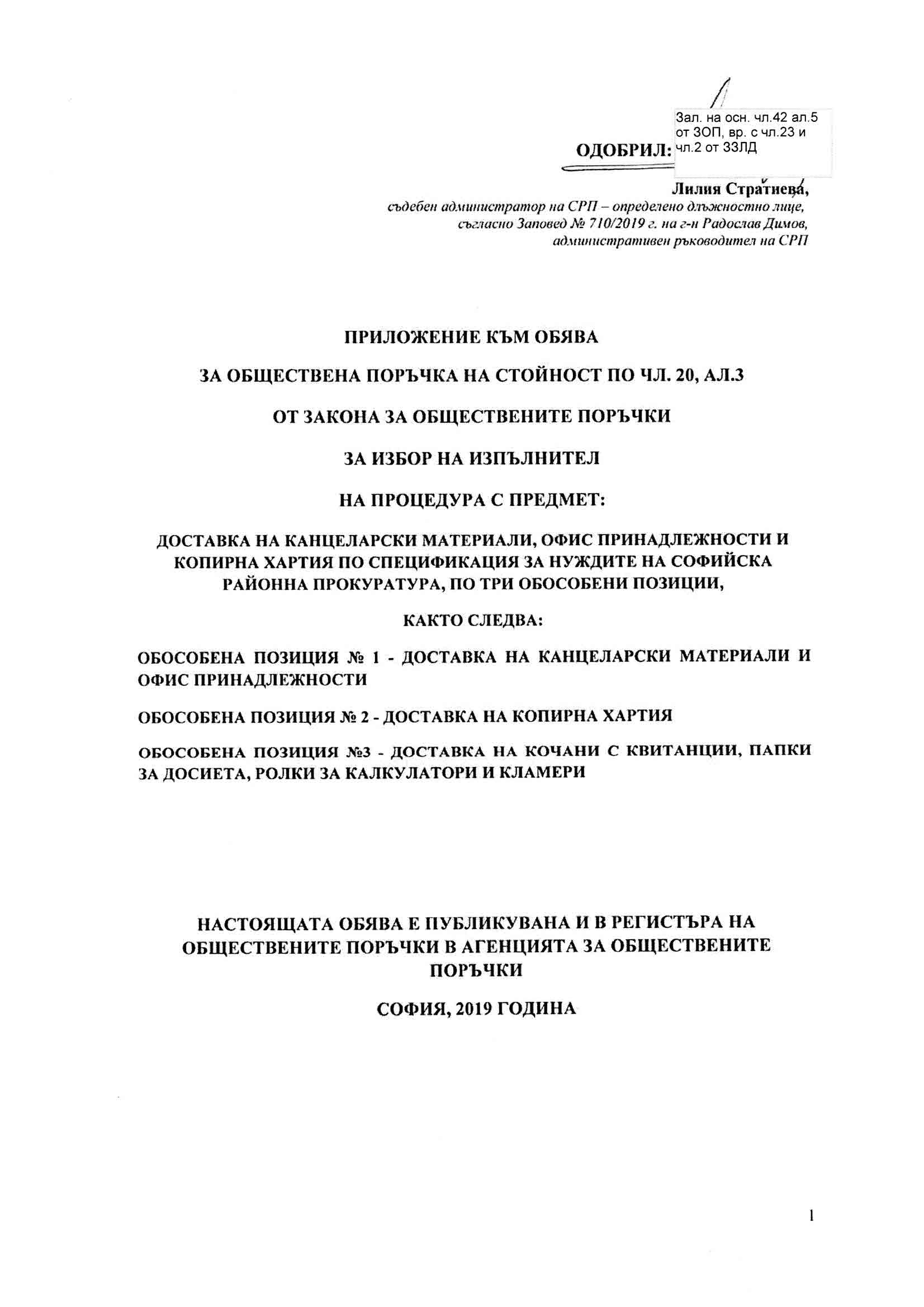 	Приложение към Обява №610/29.03.2019 г. за събиране на оферти за избор на изпълнител и сключване на договор с предмет: “Доставка на канцеларски материали, офис принадлежности и копирна хартия по спецификация за нуждите на Софийска районна прокуратура, по три обособени позиции, както следва: Обособена позиция № 1 - Доставка на канцеларски материали и офис принадлежности, Обособена позиция № 2 - Доставка на копирна хартия и Обособена позиция  №3 Доставка на кочани с квитанции, папки за досиета, ролки за калкулатори и кламери“.СЪДЪРЖАНИЕРаздел I – Общи положения1.2 Раздел II – Обект, предмет и прогнозна стойност.Условия за участие. Изисквания и указания за подготовката, съдържанието и подаването на офертата по отделните позиции. Изисквания към изпълнението, изисквания към участниците.1.3 Раздел III - Критерий за оценка на офертите.Приложения:1.Оферта за изпълнение на поръчката съгласно спецификацията на Възложителя:По обособена позиция №1 - приложение № 1.1. По обособена позиция №2 - приложение № 1.2.По обособена позиция №3 - приложение № 1.3.2. Ценово предложениеПо обособена позиция №1 - приложение № 2.1. По обособена позиция №2 - приложение № 2.2.По обособена позиция №3 - приложение № 2.3.3. Сведения за участника (Приложение № 3);4. Справка за налични технически средства – автомобили и складови помещения на територията на град София (Приложение № 4).5. Декларации:5.1. по чл.97, ал.5 от ППЗОП за липса на обстоятелствата по чл. 54, ал.1, т.1,2 и 7 от ЗОП (Приложение № 5.1.);5.2. по чл. 97, ал.5 от ППЗОП за липса на обстоятелствата по чл. 54, ал.1, т.3-5 от ЗОП;5.3. за участие на подизпълнител;5.4. за съгласие на подизпълнител;5.5. по чл. , т.8 и чл. 4 от ЗИФОДРЮПДРСТЛТДС;5.6. по чл.6, ал.2 от ЗМИП;5.7. по чл.4, ал.7 и по чл. 6, ал.5, т.3 от ЗМИП;5.8. по чл. 39, ал.3,т.1, б.“в“ от ППЗОП.Раздел I – Общи положенияНастоящата поръчка се отнася до избор на изпълнител за сключване на договор за “Доставка на канцеларски материали, офис принадлежности и копирна хартия по спецификация за нуждите на Софийска районна прокуратура, по три обособени позиции, както следва: Обособена позиция № 1 - Доставка на канцеларски материали и офис принадлежности, Обособена позиция № 2 - Доставка на копирна хартия, и Обособена позиция  №3 - Доставка на кочани с квитанции, папки за досиета, ролки за калкулатори и кламери“.Съгласно разпоредбата на чл. 10, ал. 1 от ЗОП, участник за възлагане на обществена поръчка може да бъде всяко българско или чуждестранно физическо или юридическо лице или техните обединения, както и всяко друго образувание, което има право да изпълнява доставка, съгласно законодателството на държавата, в която е установено.Тъй като обществената поръчка е запазена и част от артикулите са включени в списъка по чл. 12, ал.1, т.1 от ЗОП, възложителят е отделил в Обособена позиция №3 тези стоки, чиито позиции са предназначени за изпълнение от специализирани предприятия или кооперации на хора с увреждания. При възлагане на запазени обществени поръчки могат да участват лица, при условие че най-малко 30 на сто от списъчния им състав е от хора с увреждания или такива в неравностойно положение. Лицата трябва да са регистрирани като специализирани предприятия или кооперации на хора с увреждания най-малко три години преди датата на откриване на конкретната процедура за възлагане на обществена поръчка.Специализирани предприятия или кооперации на хора с увреждания могат да участват в обществената поръчка, при условие че могат да изпълнят най-малко 80 на сто от нейния предмет със собствени машини, съоръжения и човешки ресурс. За изпълнение на условието те могат да ползват подизпълнители или да се позовават на капацитета на трети лица, ако подизпълнителите или третите лица са специализирани предприятия или кооперации на хора с увреждания.В процедура за възлагане на запазена поръчка могат да участват и други заинтересовани лица, но офертите им се разглеждат само ако няма допуснати оферти на специализирани предприятия или кооперации на хора с увреждания. Когато участникът е посочил, че ще ползва подизпълнители, изискването за вписване в регистъра на специализираните предприятия и кооперации на хора с увреждания, поддържан от Агенцията за хората с увреждания, или в еквивалентен регистър се прилага и за посочените подизпълнител.Възложителят предоставя безплатен достъп до документацията за участие на интернет адрес: http://www.prb.bg/bg/srp/ - раздел „Профил на купувача“.1.2.Раздел ІІОбект, предмет и прогнозна стойност. 1.2.1. Обект на поръчката: периодична доставка на стоки.1.2.2. В предмета на обществената поръчка са включени три обособени позиции, както следва:Обособена позиция № 1 – „Доставка на канцеларски материали и офис принадлежности“.Обособена позиция № 2 – „Доставка на копирна хартия“.Обособена позиция  №3 Доставка на кочани с квитанции, папки за досиета, ролки за калкулатори и кламери“.1.2.3. Общ финансов ресурс 69 950 (шестдесет и девет хиляди деветстотин и петдесет) лева без вкл. ДДС, разделен по обособени позиции, както следва:За обособена позиция 1 – 30 000 (тридесет хиляди) лева без вкл. ДДС.За обособена позиция 2 – 25 000 (двадесет и пет хиляди) лева без вкл. ДДС.За обособена позиция 3 – 14 950 (четиринадесет хиляди деветстотин и петдесет) лева без вкл. ДДС.Предложения, които надвишават прогнозната стойност ще бъдат отхвърлени и участниците отстранени от участие в процедурата.1.2.4. Срок на изпълнение на доставката и по трите обособени позиции - 12 (дванадесет) месеца от датата на влизане в сила на договора, или до достигане на обща стойност на поръчките в размер на:За обособена позиция 1 – 30000 (тридесет хиляди) лева без ДДС.За обособена позиция 2 – 25000 (двадесет и пет хиляди) лева без ДДС.За обособена позиция 3 – 14 950 (четиринадесет хиляди деветстотин и петдесет) лева без вкл. ДДС,или до изчерпване на отпуснатия бюджет на възложителя по параграфа за дейностите, предмет на  обявата.1.2.5.  Местоизпълнението на доставките и по трите обособени позиции се извършват франко складовете на възложителя, на адрес в гр. София, бул. „ген. Михаил Скобелев” №23.1.2.6. Доставките и по трите обособени позиции ще са периодични (на не повече от 3 месеца), съгласно заявки от  възложителя  – подадени в електронен вид по електронната поща или на хартиен носител чрез факс/поща и  се извършват с транспорт на изпълнителя до административната сграда на Възложителя.Заявените количества канцеларски материали и хартия се доставят в стандартна опаковка, предпазваща ги от външни влияния, надлежно етикирани.Изпълнителят е длъжен да извърши доставките в работното време, до работните помещения на Възложителя, след осигурен от Възложителя достъп до същите. Посочените в спецификацията количества, са прогнозни и могат да се коригират в хода на изпълнение на поръчката до размера на максималната прогнозна стойност за изпълнението на поръчката по съответната позиция. Възложителят си запазва правото да  заяви по-големи количества от даден артикул, от посочените в спецификацията, за всяка обособена позиция, за сметка на намаляването на количествата на други.Участникът следва да посочи в офертата си, в какъв срок от получаване на заявката може да достави  поръчаното количество. Този срок не може да бъде по-дълъг от седем календарни дни.Условия и начин на плащане:1.2.7. Заплащането ще се извършва само за доставените количества стоки по съответната обособена позиция, в срок до тридесет календарни дни от подписването на приемателно-предавателен протокол за извършената доставка и представена фактура, съгласно направената заявка и съобразно, единичните цени на всеки артикул, посочени в ценовото предложение на участника, избран за изпълнител.Авансови плащания не се извършват.Условия за участие. Изисквания и указания за подготовката, съдържанието и подаването на офертата по отделните позиции. Изисквания към изпълнението. Изисквания към участието.А Обособена позиция № 1 – „Доставка на канцеларски материали и офис принадлежности“.Обособената позиция включва 72 броя артикули канцеларски и офис принадлежности, посочени по видове и количества в настоящата.С П Е Ц И Ф И К А Ц И Я  №1ЗА ДОСТАВКА НА КАНЦЕЛАРСКИ  МАТЕРИАЛИ И ОФИС ПРИНАДЛЕЖНОСТИ по Обособена позиция 1А.1. Изисквания към изпълнението на ОП №1А.1.1. Предлаганите канцеларски материали и офис принадлежности следва да бъдат оригинални-нови, да отговарят на действащите нормативни изисквания, български и европейски стандарти за съответния вид артикули.А.1.2. Техническите и функционалните характеристики, общото количество и др. на артикулите са изброени в спецификацията.А.1.3. В предложението на участника задължително следва да включва всички артикули, определени от възложителя и посочени в спецификацията към настоящата документация.А.1.4. Задължително представеният от участника списък  на артикулите съдържа пълното описание на предлаганите артикули по поставените изисквания на Възложителя, а именно: наименование на артикула с основни технически и функционални характеристики (размер, състав, материал, форма, цвят), марка и производител, единична мярка и количество.А.1.5. Срок на изпълнение: 12 (дванадесет) месеца от  датата на сключване на договора или до достигане на обща стойност на поръчките, съобразно размера на обособената позиция, или до изчерпване на отпуснатия бюджет на възложителя по параграфа за дейностите, предмет на  обявата.А.1.6. Срокът на валидност на офертата е не по-малко от 30 дни, след изтичане на  срока  за подаване на оферти.А.1.7. Към предложението за изпълнение се прилагат мостри на стоките (артикулите), за които в спецификацията е посочено, че се изисква представянето на такива като доказателство за възможностите на участника за изпълнение на поръчката по съответната обособена позиция.Върху всяка мостра участникът следва да постави залепващ етикет и номера по ред на съответния артикул от спецификацията.Мострите, трябва да бъдат опаковани по подходящ начин – в запечатан непрозрачен устойчив кашон/и, запечатан с фирмено тиксо или с полагане на печат, който да не позволява отваряне без да се наруши целостта му. Върху кашоните с мостри, участникът записва наименованието си, обособената позиция, по която се представят мострите, адрес за кореспонденция, телефон и по възможност факс, и електронен адрес. Мострите се представят едновременно с офертата на участника. В опаковката/кашона, съдържащ мострите се поставя изготвен от участника опис на представените от него мостри. При оповестяване на съдържащите се в офертата документи, комисията отваря кашоните с мострите и сравнява съдържанието им с приложения опис, и данните от предложение за изпълнение на поръчката. Забележка: Непредставянето на мостра на предлагания от участника артикул ще се счита, че офертата е непълна и не отговаря на предварително обявените от възложителя условия на поръчката по смисъла на чл. 107, т. 2 от ЗОП. Представянето на мостра, която не отговаря на техническите спецификации – функционални характеристики, установени от възложителя в документацията се счита за непредставяне на мостра от съответния предлаган артикул. Представените мостри ще бъдат използвани от назначената за отваряне, разглеждане, оценяване и класиране на офертите комисия за преценка на съответствието на предложените от участника артикули, както и за проверка на съответствието на доставеното от участника, избран за изпълнител, с изискванията на възложителя. Необходимостта от представяне на мостра цели да се фиксира качество и външен вид на артикулите, които подлежат на доставка. В случай, че доставките не съответстват на предоставените мостри, същите няма да бъдат приемани.Мострите на участника, класиран на второ място се задържат до сключване на договора за възлагане на обществената поръчка. Мострите на участника, определен за изпълнител, се задържат до приключване на договора с цел проверка на съответствието на доставеното с изискванията на възложителя. Мострите на останалите участници се връщат след влизане в сила на решението за класиране и избор на изпълнител. Б. по обособена позиция № 2 – „Доставка на копирна хартия“.Артикулът, предмет на доставката е копирна хартия формат A4, която следва да отговаря на следните технически характеристики:С П Е Ц И Ф И К А Ц И Я  №2Изисквания към  изпълнението на ОП №2Б.1.1. Изискванията към показателите на копирната хартия се доказват с протокол от изпитване от акредитирана лаборатория – оригинал или нотариално заверено копие, издаден не по-рано от три месеца преди датата за подаване на офертата и се прилага към представената от участника оферта - техническо предложение.Б.1.2. Удостоверителният документ свързан с показателите за хартията в таблицата следва да е на българи език.Б.1.3. Предлаганата копирна хартия трябва да е подходяща за двустранно и цветно копиране, за високоскоростни копирни машини и лазерни принтери.Б.1.4. Листата следва да са пакетирани след форматиране при пълно обезпрашаване, да не отделят частици, полепващи върху детайлите на машините и нарушаващи процеса на работата им.Б.1.5. Участникът задължително посочва марката и производителя на хартията и нейните характеристики, съгласно показателите посочени по-горе в таблицата.Б.1.6 Хартията да бъде доставяна в оригинална опаковка на производителя, от по 500 листа в пакет, окомплектовани в кашон.Б.1.7. Срок на изпълнение: 12 (дванадесет) месеца от  датата на сключване на договора или до достигане на обща стойност на поръчките, съобразно размера на обособената позиция, или до изчерпване на отпуснатия бюджет на възложителя по параграфа за дейностите, предмет на  обявата.Б.1.8. Срокът на валидност на офертата е не по-малко от 30 дни, след изтичане на  срока  за подаване на оферти.Б.1.9. Към предложението за изпълнение се прилага мостра като доказателство за възможностите на участника за изпълнение на поръчката по съответната обособена позиция.Мострата, трябва да бъде опакована по подходящ начин – в запечатан непрозрачен устойчив кашон/и, запечатан с тиксо или с полагане на печат, който да не позволява отваряне, без да се наруши целостта му. Върху кашона/опаковката с мостра, участникът записва наименованието си, обособената позиция, по която се представя мострата, адрес за кореспонденция, телефон и по възможност факс, и електронен адрес. Мострата се представя едновременно с офертата на участника. При оповестяване на съдържащите се в офертата документи, комисията отваря кашона/опаковката с мострата и сравнява съдържанието с данните от Предложение за изпълнение на поръчката. Забележка: Непредставянето на мостра на предлагания от участника артикул ще се счита, че офертата е непълна и не отговаря на предварително обявените от възложителя условия на поръчката по смисъла на чл. 107, т. 2 от ЗОП. Представянето на мостра, която не отговаря на техническите спецификации – функционални характеристики, установени от възложителя в документацията се счита за непредставяне на мостра от съответния предлаган артикул. Представените мостри ще бъдат използвани от назначената за отваряне, разглеждане, оценяване и класиране на офертите комисия за преценка на съответствието на предложените от участника артикули, както и за проверка на съответствието на доставеното от участника, избран за изпълнител, с изискванията на възложителя. В случай, че доставките не съответстват на предоставените мостри, същите няма да бъдат приемани.Мострите на участника, класиран на второ място се задържат до сключване на договора за възлагане на обществената поръчка. Мострите на участника, определен за изпълнител, се задържат до приключване на договора с цел проверка на съответствието на доставеното с изискванията на възложителя. Мострите на останалите участници се връщат след влизане в сила на решението за класиране и избор на изпълнител. В. Обособена позиция №3 - Доставка на кочани с квитанции, папки за досиета, ролки за калкулатори и кламериОбособената позиция включа 8 броя артикули канцеларски и офис принадлежности, посочени по видове и количества в настоящатаС П Е Ц И Ф И К А Ц И Я  №3Изисквания към изпълнението на ОП №3В.1.1. Предлаганите книги, канцеларски материали и офис принадлежности следва да са нови-неупотребявани, да отговарят на действащите нормативни изисквания, български и европейски стандарти за съответния вид артикули.В.1.2. Техническите и функционалните характеристики, общото количество и др. на артикулите са изброени в спецификацията.В.1.3. В предложението на участника задължително следва да включва всички артикули, определени от възложителя и посочени в спецификацията към настоящата документация.В.1.4. Задължително представеният от участника списък на артикулите съдържа пълното описание на предлаганите артикули по поставените изисквания на Възложителя, а именно: наименование на артикула с основни технически и функционални характеристики (размер, състав, материал, форма, цвят), марка и производител, единична мярка и количество.В.1.5. Срок на изпълнение: 12 (дванадесет) месеца от датата на сключване на договора или до достигане на обща стойност на поръчките, съобразно размера на обособената позиция, или до изчерпване на отпуснатия бюджет на възложителя по параграфа за дейностите, предмет на обявата.В.1.6. Срокът на валидност на офертата е не по-малко от 30 дни, след изтичане на срока за подаване на оферти.В.1.7. Към предложението за изпълнение се прилагат мостри на стоките (артикулите), за които в спецификацията е посочено, че се изисква представянето на такива като доказателство за възможностите на участника за изпълнение на поръчката по съответната обособена позиция.Върху всяка мостра участникът следва да постави залепващ етикет и номера по ред на съответния артикул от спецификацията.Мострите, трябва да бъдат опаковани по подходящ начин – в запечатан непрозрачен устойчив кашон/и, запечатан с фирмено тиксо или с полагане на печат, който да не позволява отваряне без да се наруши целостта му. Върху кашоните с мостри, участникът записва наименованието си, обособената позиция, по която се представят мострите, адрес за кореспонденция, телефон и по възможност факс, и електронен адрес. Мострите се представят едновременно с офертата на участника. В опаковката/кашона, съдържащ мострите се поставя изготвен от участника опис на представените от него мостри. При оповестяване на съдържащите се в офертата документи, комисията отваря кашоните с мострите и сравнява съдържанието им с приложения опис, и данните от предложение за изпълнение на поръчката. Забележка: Непредставянето на мостра на предлагания от участника артикул ще се счита, че офертата е непълна и не отговаря на предварително обявените от възложителя условия на поръчката по смисъла на чл. 107, т. 2 от ЗОП. Представянето на мостра, която не отговаря на техническите спецификации – функционални характеристики, установени от възложителя в документацията се счита за непредставяне на мостра от съответния предлаган артикул. Представените мостри ще бъдат използвани от назначената за отваряне, разглеждане, оценяване и класиране на офертите комисия за преценка на съответствието на предложените от участника артикули, както и за проверка на съответствието на доставеното от участника, избран за изпълнител, с изискванията на възложителя. В случай, че доставките не съответстват на предоставените мостри, същите няма да бъдат приемани.Мострите на участника, класиран на второ място се задържат до сключване на договора за възлагане на обществената поръчка. Мострите на участника, определен за изпълнител, се задържат до приключване на договора с цел проверка на съответствието на доставеното с изискванията на възложителя. Мострите на останалите участници се връщат след влизане в сила на решението за класиране и избор на изпълнител. 1.2.8. Общи изисквания към изпълнението по трите обособени позицииТехнически и професионални способности съгласно чл. 63 от ЗОП:Участникът трябва да е изпълнил минимум три доставки с предмет, идентичен или сходен с тези на поръчката по съответната обособена позиция, по която участва, най-много за последните три години от датата на подаване на офертата.Участникът следва да представи доказателства, че са изпълнени (приключили) доставките.За доказване на това изискване се представя, съгласно чл. 64, ал.1 т.2 от ЗОП списък на доставките, които са идентични или сходни с предмета на обществената поръчка, посочване на стойностите, датите и получателите, заедно с доказателство за извършената доставка.Участникът следва да разполага със съоръжения и техническо оборудване, необходими за изпълнение на доставката. За доказване на това изискване се представя, съгласно чл. 64, ал.1 т.9 от ЗОП справка – Приложение №4, относно ползваната от него складова база и транспорт, на територията на град София.Изисквания към изпълнението на доставкитеЗаявките след сключване на договора ще се подават в електронен вид по електронна поща или на хартиен носител по поща или факс.  Копирната хартия и канцеларските материали да се доставят от Изпълнителя в подходяща опаковка, която гарантира запазването на целостта и функционалността им при транспорт, товаро-разтоварни дейности и съхранение;  Участникът, избран за изпълнител, следва да осигури възможност за приемане на заявки всеки работен ден от 09.00 часа до 17.00 часа.Срокът на доставка на заявените количества е до 7 календарни дни, считано от датата на получаване на заявката.За всяка доставка се подписва двустранен протокол изготвен в два еднообразни екземпляра.В петдневен срок от получаване на уведомление от възложителя, участникът избран за изпълнител, за своя сметка подменя некачествена стока.Не могат да участват в настоящата обществена поръчка участници, които са дружества, регистрирани в юрисдикции с преференциален данъчен режим и свързаните с тях лица включително и чрез гражданско дружество/консорциум, в което участва дружество, регистрирано в юрисдикция с преференциален данъчен режим, за което обстоятелство попълва декларация по образец – приложение №5.5.Възложителят отстранява от процедурата всеки участник, за когото е налице някое от обстоятелствата по чл.107 от ЗОП.Когато се предвижда участието на подизпълнители при изпълнение на поръчката изпълнителят сключва договор за подизпълнение.Участниците посочват в офертата подизпълнителите и дела от поръчката, който ще им възложат, ако възнамеряват да използват такива. В този случай те трябва да представят доказателство за поетите от подизпълнителите задължения.Подизпълнителите трябва да отговарят на съответните критерии за подбор съобразно вида и дела от поръчката, който ще изпълняват, и за тях да не са налице основанията за отстраняване от процедурата.Предложената от участника цена, следва да включва всички разходи за доставка на стоките до посочените от възложителя адреси.Предложената единична цена е фиксирана за целия срок на договора. При несъответствие между посочените единични цени на артикулите в Ценовото предложение, общата стойност за количеството от всеки артикул и сбора от общите стойности на всички артикули, се вземат предвид предложените единични цени, като съответните общи стойности се преизчисляват.Условия за плащане: В срок до 30 (тридесет) календарни дни след представяне на фактура (оригинал), придружена от приемно-предавателен протокол (оригинал), подписан без забележки от Възложителя, в лева, по посочена от изпълнителя банкова сметка.1.2.9. Съдържание на офертата:Всеки участник може да подава само една оферта по съответна обособена позиция или за всички обособени позиции, съгласно спецификациите по обособени позиции - приложения 1.1. ;1.2. и 1.3. (съобразно позицията, за която се участва в поръчката).При изготвяне на офертата участникът трябва да се придържа точно към обявените от Възложителя условия.Не се допускат варианти на офертата.Не се допуска оферта за част от предмета на поръчката по съответната обособена позиция.По своя преценка участникът можа да представи налична у него информация (без посочване на ценови параметри), която счита за необходима за доказване съответствието с изискванията на възложителя.Участникът посочва срок на изпълнение на поръчката съобразно изискванията на възложителя, поставени в настоящата документация.Местоизпълнението на поръчката е съобразно изискването на възложителя.Срок на валидност на офертата.Съгласие с проекта на договор по съответната обособена позиция.Справката за притежаваното или наето от фирмата техническо оборудване (транспортни средства за разнос) да е придружена с копия от документи, доказващи собственост върху тях или право на ползване /наем/.Декларация по образец на възложителя за липса на обстоятелствата по чл.54, ал.1, т. 1- 5 и 7 от ЗОП.Декларация за липса на обстоятелствата по чл.54, ал.1, т.1,2 и 7 от ЗОП се подписва и от лицата, които представляват участника. Когато участникът се представлява от повече от едно лице, декларацията за обстоятелства по чл.54, ал.1, т. 3-5 от ЗОП се подписва от лицето, което може самостоятелно да го представлява.СРОК ЗА ПОДАВАНЕ НА ОФЕРТИТЕ:Офертите трябва да бъдат подадени до 17:00 часа на  10.04. 2019 г. в сградата на Софийска районна прокуратура, с адрес гр. София 1643, бул. „Ген. Михаил Д. Скобелев“ №23, ет. 8, кабинет №810 от участника или кандидата, или от упълномощен от него представител – лично или чрез пощенска или друга куриерска услуга с препоръчана пратка с обратна разписка. Оферта изпратена по пощата или с куриер, трябва да е постъпила в деловодството на Софийска районна прокуратура в срока определен за приемане на офертите, в противен случай тя не се разглежда и се връща на кандидата.РАЗДЕЛ VIIИЗИСКВАНИЯ ПРИ ИЗГОТВЯНЕ И ПРЕДСТАВЯНЕ НА ОФЕРТИТЕОфертите се подават в запечатана непрозрачна опаковка с надпис: “Доставка на канцеларски, офис принадлежности и копирна хартия по спецификация за нуждите на Софийска районна прокуратура, по три обособени позиции, както следва: Обособена позиция № 1 - Доставка на канцеларски материали и офис принадлежности, Обособена позиция № 2 - Доставка на копирна хартия“ и Обособена позиция № 3 „Доставка на кочани с квитанции, папки за досиета, ролки за калкулатори и кламери“.Върху опаковката се отбелязва наименованието на участника, адрес за кореспонденция, телефон и по възможност – факс и електронен адрес, и наименование на поръчката.Пликът с офертата съдържа следните документи: Оферта (по образец – приложение  съобразно позицията, за която се участва);Ценово предложение (по образец - приложение  съобразно позицията, за която се участва);Сведения за участника (Приложение № 3);Справка за налични технически средства – автомобили и складови помещения на територията на град София (Приложение № 4);Декларации:5.1. по чл.97, ал.5 от ППЗОП за липса на обстоятелствата по чл. 54, ал.1, т.1,2 и 7 от ЗОП (Приложение № 5.1.);5.2. по чл. 97, ал.5 от ППЗОП за липса на обстоятелствата по чл. 54, ал.1, т.3-5 от ЗОП;5.3. за съгласие на подизпълнител;5.4. за участие на подизпълнител;5.5. по чл. 3, т.8 и чл. 4 от ЗИФОДРЮПДРСТЛТДС;5.6. по чл.6, ал.2 от ЗМИП;5.7. по чл.4, ал.7 и по чл. 6, ал.5, т.3 от ЗМИП;5.8. по чл. 39, ал.3,т.1, б.“в“ от ППЗОП.РАЗДЕЛ IIIКритерий за оценка на офертите И по трите обособени позиции  критерият за оценка е „най-ниска“ предложена цена.Приложение № 1.1.УЧАСТНИК: ………………………………………………………………………Седалище и адрес на управление: ………………………………………………Тел: …………………………./Факс: ………........………/Е-mail: ………………ЕИК/Булстат: ……………………………………………………………………...Адрес за кореспонденция: ………………………………………………………..О Ф Е Р Т Аза участие в процедура при условията на чл. 187 от Закона за обществените поръчки (ЗОП)УВАЖАЕМИ ГОСПОЖИ И ГОСПОДА,Предлагаме да изпълним без резерви и ограничения, в съответствие със спецификацията по обособената позиция и условията посочени в приложението в раздел I-ви, II-ри и III-ти, за събиране на оферти доставките/доставката по предмета на обявата - “Доставка на канцеларски материали, офис принадлежности и копирна хартия по спецификация за нуждите на Софийска районна прокуратура, по три обособени позиции, както следва: Обособена позиция № 1 - Доставка на канцеларски материали и офис принадлежности, Обособена позиция № 2 - Доставка на копирна хартия и и Обособена позиция № 3 „Доставка на кочани с квитанции, папки за досиета, ролки за калкулатори и кламери“.Обособена позиция № 1 - Доставка на канцеларски материали и офис принадлежности.Предлагаме доставката на следните артикули, съгласно посочената от Вас С П Е Ц И Ф И К А Ц И ЯКакто и, че декларираме:че сме запознати с обявата и условията за участие в нея. Съгласни сме с поставените от Вас условия за участие в обявата и в спецификациите, и ги приемаме без възражения;че ще представим поисканите мостри във вида посочен от възложителя;че сме запознати с проекта на договор, приемаме го и ако бъдем определени за изпълнител, ще сключим договор в законоустановения срок;че ще сключим писмен договор, който включва всички предложения от офертата ни, както и всички условия от проекта на договора;че при сключването на договор ще представим документи, издадени от компетентен орган за удостоверяване на липсата на обстоятелствата по чл. 54, ал. 1, т. 1 – 3 и декларации за липсата на обстоятелствата по чл. 54, ал. 1, т. 4, 5 и 7 от ЗОП.Документите се представят и за подизпълнителите и третите лица, ако има такива.Ние сме съгласни да се придържаме към това предложение за срок от ……… дни от датата, която е посочена в обявата за дата на получаване на офертата.При изпълнението на поръчката ще използваме/няма да използваме услугите на следните подизпълнители (невярното се зачертава):Забележка:В случай, че се използват подизпълнители се представя заверено от участника копие от документа за регистрация или единния идентификационен код (ЕИК), съгласно чл. 23 от Закона за търговския регистър, когато участникът е юридическо лице или едноличен търговец; копие от документа за самоличност, когато участникът е физическо лице.Като неразделна част от настоящата оферта, прилагаме:Ценово предложение (по образец - приложение  съобразно позицията, за която се участва), запечатано в отделен плик;Сведения за участника (Приложение № 3);Справка за налични технически средства – автомобили и складови помещения на територията на град София - (Приложение № 4).Декларации:по чл.97, ал.5 от ППЗОП за липса на обстоятелствата по чл. 54, ал.1, т.1,2 и 7 от ЗОП (Приложение № 5.1.);по чл. 97, ал.5 от ППЗОП за липса на обстоятелствата по чл. 54, ал.1, т.3-5 от ЗОП(Приложение № 5.2.);за съгласие на подизпълнител(Приложение № 5.3.);за участие на подизпълнител(Приложение № 5.4.);по чл. , т.8 и чл. 4 от ЗИФОДРЮПДРСТЛТДС; (Приложение № 5.5.)по чл.6, ал.2 от ЗМИП(Приложение № 5.6.);по чл.4, ал.7 и по чл. 6, ал.5, т.3 от ЗМИП(Приложение № 5.7.);по чл. 39, ал.3,т.1, б.“в“ от ППЗОП(Приложение № 5.8.).Проект на Договор ПОДПИС и ПЕЧАТ:__________________________ (име и фамилия)__________________________ (длъжност на представляващия участника)Дата: ……............ЗАБЕЛЕЖКА: Офертата се подава на български език.Приложение № 1.2.ДоСОФИЙСКА РАЙОННА ПРОКУРАТУРАСофия, бул. „ген. Михаил Скобелев” № 23УЧАСТНИК: ………………………………………………………………………Седалище и адрес на управление: ………………………………………………Тел: …………………………./Факс: ………........………/Е-mail: ………………ЕИК/Булстат: ……………………………………………………………………...Адрес за кореспонденция: ………………………………………………………..О Ф Е Р Т Аза участие в процедура при условията на чл. 187 от Закона за обществените поръчки (ЗОП)УВАЖАЕМИ ГОСПОЖИ И ГОСПОДА,Предлагаме да изпълним без резерви и ограничения, в съответствие със спецификацията по обособената позиция и условията посочени в приложението в раздел I-ви, II-ри и III-ти, за събиране на оферти доставките/доставката посочени в  предмета на обявата - “Доставка на канцеларски материали, офис принадлежности и копирна хартия по спецификация за нуждите на Софийска районна прокуратура, по три обособени позиции, както следва: Обособена позиция № 1 - Доставка на канцеларски материали и офис принадлежности, Обособена позиция № 2 - Доставка на копирна хартия и и Обособена позиция № 3 „Доставка на кочани с квитанции, папки за досиета, ролки за калкулатори и кламери“.Обособена позиция № 2 - Доставка на копирна хартияПредлагаме доставката на следните артикули, съгласно посочената от Вас С П Е Ц И Ф И К А Ц И Я  №2Както и, че декларираме:че сме запознати с обявата и условията за участие в нея. Съгласни сме с поставените от Вас условия за участие в обявата и в спецификациите, и ги приемаме без възражения;че ще представим поисканите мостри във вида посочен от възложителя;че сме запознати с проекта на договор, приемаме го и ако бъдем определени за изпълнител, ще сключим договор в законоустановения срок;че ще сключим писмен договор, който включва всички предложения от офертата ни, както и всички условия от проекта на договора ;че при сключването на договор ще представим документи, издадени от компетентен орган за удостоверяване на липсата на обстоятелствата по чл. 54, ал. 1, т. 1 – 3 и декларации за липсата на обстоятелствата по чл. 54, ал. 1, т. 4, 5 и 7 от ЗОП.Документите се представят и за подизпълнителите и третите лица, ако има такива.Ние сме съгласни да се придържаме към това предложение за срок от ……… дни от датата, която е посочена в обявата за дата на получаване на офертата.При изпълнението на поръчката ще използваме/няма да използваме услугите на следните подизпълнители- приложение №(невярното се зачертава):Забележка:В случай, че се използват подизпълнители се представя заверено от участника копие от документа за регистрация или единния идентификационен код (ЕИК), съгласно чл. 23 от Закона за търговския регистър, когато участникът е юридическо лицe или едноличен търговец; копие от документа за самоличност, когато участникът е физическо лице.Като неразделна част от настоящата оферта, прилагаме:Ценово предложение (по образец - приложение  съобразно позицията, за която се участва), запечатано в отделен плик;Сведения за участника (Приложение № 3);Справка за налични технически средства – автомобили и складови помещения на територията на град София - (Приложение № 4).Декларации:по чл.97, ал.5 от ППЗОП за липса на обстоятелствата по чл. 54, ал.1, т.1,2 и 7 от ЗОП (Приложение № 5.1.);по чл. 97, ал.5 от ППЗОП за липса на обстоятелствата по чл. 54, ал.1, т.3-5 от ЗОП(Приложение № 5.2.);за съгласие на подизпълнител(Приложение № 5.3.);за участие на подизпълнител(Приложение № 5.4.);по чл. , т.8 и чл. 4 от ЗИФОДРЮПДРСТЛТДС; (Приложение № 5.5.)по чл.6, ал.2 от ЗМИП(Приложение № 5.6.);по чл.4, ал.7 и по чл. 6, ал.5, т.3 от ЗМИП(Приложение № 5.7.);по чл. 39, ал.3,т.1, б.“в“ от ППЗОП(Приложение № 5.8.).Проект на Договор ПОДПИС и ПЕЧАТ:__________________________ (име и фамилия)__________________________ (длъжност на представляващия участника)Дата: ……............ЗАБЕЛЕЖКА: Офертата се подава на български език.Приложение № 1.3.ДоСОФИЙСКА РАЙОННА ПРОКУРАТУРАСофия, бул. „ген.Михаил Скобелев” № 23УЧАСТНИК: ………………………………………………………………………Седалище и адрес на управление: ………………………………………………Тел: …………………………./Факс: ………........………/Е-mail: ………………ЕИК/Булстат: ……………………………………………………………………...Адрес за кореспонденция: ………………………………………………………..О Ф Е Р Т Аза участие в процедура при условията на чл. 187 от Закона за обществените поръчки (ЗОП)УВАЖАЕМИ ГОСПОЖИ И ГОСПОДА,Предлагаме да изпълним без резерви и ограничения, в съответствие със спецификацията по обособената позиция и условията посочени в приложението в раздел I-ви, II-ри и III-ти, за събиране на оферти доставките/доставката посочени в  предмета на обявата - “Доставка на канцеларски материали, офис принадлежности и копирна хартия по спецификация за нуждите на Софийска районна прокуратура, по три обособени позиции, както следва: Обособена позиция № 1 - Доставка на канцеларски материали и офис принадлежности, Обособена позиция № 2 - Доставка на копирна хартия и и Обособена позиция № 3 „Доставка на кочани с квитанции, папки за досиета, ролки за калкулатори и кламери“.Обособена позиция № 3 - „Доставка на кочани с квитанции, папки за досиета, ролки за калкулатори и кламери“.Предлагаме доставката на следните артикули, съгласно посочената от Вас С П Е Ц И Ф И К А Ц И Я  №3Както и, че декларираме:че сме запознати с обявата и условията за участие в нея. Съгласни сме с поставените от Вас условия за участие в обявата и в спецификациите, и ги приемаме без възражения;че ще представим мостри, във вида посочен от Възложителя;че сме запознати с проекта на договор, приемаме го и ако бъдем определени за изпълнител, ще сключим договор в законоустановения срок;че ще сключим писмен договор, който включва всички предложения от офертата ни, както и всички условия от проекта на договора;че при сключването на договор ще представим документи, издадени от компетентен орган за удостоверяване на липсата на обстоятелствата по чл. 54, ал. 1, т. 1 – 3 и декларации за липсата на обстоятелствата по чл. 54, ал. 1, т. 4, 5 и 7 от ЗОП.Документите се представят и за подизпълнителите и третите лица, ако има такива.Ние сме съгласни да се придържаме към това предложение за срок от ……… дни от датата, която е посочена в обявата за дата на получаване на офертата.При изпълнението на поръчката ще използваме/няма да използваме услугите на следните подизпълнители- приложение №(невярното се зачертава):Забележка:В случай, че се използват подизпълнители се представя заверено от участника копие от документа за регистрация или единния идентификационен код (ЕИК), съгласно чл. 23 от Закона за търговския регистър, когато участникът е юридическо лицe или едноличен търговец; копие от документа за самоличност, когато участникът е физическо лице.Като неразделна част от настоящата оферта, прилагаме:Ценово предложение (по образец – приложение  съобразно позицията, за която се участва), запечатано в отделен плик;Сведения за участника (Приложение № 3);Справка за налични технически средства – автомобили и складови помещения на територията на град София – (Приложение № 4).Декларации:по чл.97, ал.5 от ППЗОП за липса на обстоятелствата по чл. 54, ал.1, т.1,2 и 7 от ЗОП (Приложение № 5.1.);по чл. 97, ал.5 ППЗОП за липса на обстоятелствата по чл. 54, ал.1, т.3-5 от ЗОП(Приложение № 5.2.);за съгласие на подизпълнител(Приложение № 5.3.);за участие на подизпълнител(Приложение № 5.4.);по чл. , т.8 и чл. 4 от ЗИФОДРЮПДРСТЛТДС; (Приложение № 5.5.)по чл.6, ал.2 от ЗМИП(Приложение № 5.6.);по чл.4, ал.7 и по чл. 6, ал.5, т.3 от ЗМИП(Приложение № 5.7.);по чл. 39, ал.3,т.1, б.“в“ от ППЗОП(Приложение № 5.8.).Проект на Договор ПОДПИС и ПЕЧАТ:__________________________ (име и фамилия)__________________________ (длъжност на представляващия участника)Дата: ……….........ЗАБЕЛЕЖКА: Офертата се подава на български език.Приложение № 2.1.ДоСОФИЙСКА РАЙОННА ПРОКУРАТУРАСофия, бул. „ген.Михаил Скобелев” № 23УЧАСТНИК: ………………………………………………………………………Седалище и адрес на управление: ………………………………………………Тел: …………………………./Факс: ………….....………/Е-mail: ………………ЕИК/Булстат: ………………………………………………………………………Адрес за кореспонденция: ………………………………………………………..ЦЕНОВО ПРЕДЛОЖЕНИЕ НА УЧАСТНИКАУВАЖАЕМИ ДАМИ И ГОСПОДА,Във връзка с обявената от Вас обществена поръчка при условията на чл. 187 от ЗОП с предмет: “Доставка на канцеларски материали, офис принадлежности и копирна хартия по спецификация за нуждите на Софийска районна прокуратура, по три обособени позиции, както следва: Обособена позиция № 1 – Доставка на канцеларски материали и офис принадлежности, Обособена позиция № 2 – Доставка на копирна хартия и и Обособена позиция № 3 „Доставка на кочани с квитанции, папки за досиета, ролки за калкулатори и кламери“.Представяме нашето ценово предложение за изпълнение на обществената поръчка по обособена позиция №1, както следва:Обща предложена цена в лева (без ДДС):…………………………………………………………………………………………..Предложената от участника цена, следва да включва всички разходи за доставка на стоките до посочените от възложителя адреси.Предложената единична цена е фиксирана за целия срок на договора. При несъответствие между посочените единични цени на артикулите в Ценовото предложение, общата стойност за количеството от всеки артикул и сбора от общите стойности на всички артикули, се вземат предвид предложените единични цени, като съответните общи стойности се преизчисляват.Всички единични цени ще са в български лева и ще са валидни за срока на действие на договора. Условия за плащане: В срок до 30 (тридесет) календарни дни след представяне на фактура (оригинал), придружена от приемно-предавателен протокол (оригинал), подписан без забележки от Възложителя, в лева, по посочена от изпълнителя банкова сметка.Уведомени сме, че предложната обща стойност за изпълнение на поръчката, служи само за класиране на офертите.Дата…………………………….             ИЗГОТВИЛ:                                                                                       Имена, длъжност и печатПриложение № 2.2.ДоСОФИЙСКА РАЙОННА ПРОКУРАТУРАСофия, бул. „ген. М. Скобелев” № 23УЧАСТНИК: ………………………………………………………………………Седалище и адрес на управление: ………………………………………………Тел: …………………………./Факс: ………........………/Е-mail: ………………ЕИК/Булстат: ……………………………………………………………………...Адрес за кореспонденция: ………………………………………………………..ЦЕНОВО ПРЕДЛОЖЕНИЕ НА УЧАСТНИКАУВАЖАЕМИ ДАМИ И ГОСПОДА,Във връзка с обявената от Вас обществена поръчка при условията на чл. 187 от ЗОП с предмет: “Доставка на канцеларски материали, офис принадлежности и копирна хартия по спецификация за нуждите на Софийска районна прокуратура, по три обособени позиции, както следва: Обособена позиция № 1 - Доставка на канцеларски материали и офис принадлежности, Обособена позиция № 2 - Доставка на копирна хартия и и Обособена позиция № 3 „Доставка на кочани с квитанции, папки за досиета, ролки за калкулатори и кламери“.представяме нашата ценово предложение за изпълнение на обществената поръчка по обособена позиция №2, както следва:Обща предложена цена в лева (без ДДС):…………………………………………………………………………………………..Предложената от участника цена, следва да включва всички разходи за доставка на стоките до посочените от възложителя адреси.Предложената единична цена е фиксирана за целия срок на договора. При несъответствие между посочените единични цени на артикулите в Ценовото предложение, общата стойност за количеството от всеки артикул и сбора от общите стойности на всички артикули, се вземат предвид предложените единични цени, като съответните общи стойности се преизчисляват.Всички единични цени ще са в български лева и ще са  валидни за срока на действие на договора. Уведомени сме, че предложната обща стойност за изпълнение на поръчката, служи само за класиране на офертите.Условия за плащане: В срок до 30 (тридесет) календарни дни след представяне на фактура (оригинал), придружена от приемно-предавателен протокол (оригинал), подписан без забележки от Възложителя, в лева, по посочена от изпълнителя банкова сметка.Дата…………………………….             ИЗГОТВИЛ:                                                                                       Имена, длъжност и печатПриложение № 2.3.ДоСОФИЙСКА РАЙОННА ПРОКУРАТУРАСофия, бул. „ген. М.Скобелев” № 23УЧАСТНИК: ………………………………………………………………………Седалище и адрес на управление: ………………………………………………Тел: …………………………./Факс: ………........………/Е-mail: ………………ЕИК/Булстат: ……………………………………………………………………...Адрес за кореспонденция: ………………………………………………………..ЦЕНОВО ПРЕДЛОЖЕНИЕ НА УЧАСТНИКАУВАЖАЕМИ ДАМИ И ГОСПОДА,Във връзка с обявената от Вас обществена поръчка при условията на чл. 187 от ЗОП с предмет: “Доставка на канцеларски материали, офис принадлежности и копирна хартия по спецификация за нуждите на Софийска районна прокуратура, по три обособени позиции, както следва: Обособена позиция № 1 - Доставка на канцеларски материали и офис принадлежности, Обособена позиция № 2 - Доставка на копирна хартия и и Обособена позиция № 3 „Доставка на кочани с квитанции, папки за досиета, ролки за калкулатори и кламери“.представяме нашата ценово предложение за изпълнение на обществената поръчка по обособена позиция №3, както следва:Обща предложена цена в лева (без ДДС):…………………………………………………………………………………………..Предложената от участника цена, следва да включва всички разходи за доставка на стоките до посочените от възложителя адреси.Предложената единична цена е фиксирана за целия срок на договора. При несъответствие между посочените единични цени на артикулите в Ценовото предложение, общата стойност за количеството от всеки артикул и сбора от общите стойности на всички артикули, се вземат предвид предложените единични цени, като съответните общи стойности се преизчисляват.Всички единични цени ще са в български лева и ще са  валидни за срока на действие на договора. Уведомени сме, че предложната обща стойност за изпълнение на поръчката, служи само за класиране на офертите.Условия за плащане: В срок до 30 (тридесет) календарни дни след представяне на фактура (оригинал), придружена от приемно-предавателен протокол (оригинал), подписан без забележки от Възложителя, в лева, по посочена от изпълнителя банкова сметка.Дата…………………………….             ИЗГОТВИЛ:                                                                                       Имена, длъжност и печатПриложение № 3СВЕДЕНИЯ ЗА УЧАСТНИКА1. Фирма (наименование) на участника: ……………………………………………………………………………………………...……………………………………………………………………………………………...………………………………………………………………………………………………...……………2. ЕИК / БУЛСТАТ ………………………………………………………………………………………………...…3. Седалище и адрес на управление …………………………………………………............. ………………………………………………………………………………………………..............................................................................................................................................................4. Телефон: ………………, факс: .…………………., email: .....……………………………5. Лице за контакт: …….………………………………………………………….., Длъжност: …………………..........., адрес: …………………………………………………, Телефон:……………………………….., email: ……………………………………...............1.	Обслужваща банка: …………….…………………………………………………….……., банков код ………………………….., номер на банкова сметка, по която ще бъде възстановена гаранцията: ………………………………………………………………….., титуляр на сметката: …………..………………………………………………………………Приложение № 4ДоСОФИЙСКА РАЙОННА ПРОКУРАТУРАСофия, бул. „ген. М. Скобелев” № 23УЧАСТНИК: ………………………………………………………………………Седалище и адрес на управление: ………………………………………………Тел: …………………………./Факс: ………........………/Е-mail: ………………ЕИК/Булстат: ……………………………………………………………………...Адрес за кореспонденция: ………………………………………………………..С П Р А В К Аза налични  технически средства – автомобилии складови помещения на територията на град София	Във връзка с участието ни  по процедура по реда на чл. 187 от ЗОП, с предмет: Доставка на канцеларски материали, офис принадлежности и копирна хартия по спецификация за нуждите на Софийска районна прокуратура, по три обособени позиции, както следва: Обособена позиция № 1 - Доставка на канцеларски материали и офис принадлежности, Обособена позиция № 2 - Доставка на копирна хартия и и Обособена позиция № 3 „Доставка на кочани с квитанции, папки за досиета, ролки за калкулатори и кламери“	Предоставям на вниманието Ви следната справка:Налични технически средства-автомобили…….бр. (прилагам копия от документи  за собственост/наем).Ползвам складова база на територията на град София на адрес:…………………..……………………………………. (прилагам копия от документи  за собственост/наем).Дата……………                              ИЗГОТВИЛ СПРАВКАТА:……………………………								(ИМЕНА,ПОДПИС И ПЕЧАТ)Приложение № 5.1Д Е К Л А Р А Ц И ЯПо чл. 97, ал. 5 ППЗОПЗа липсата на обстоятелствата по чл. 54, ал. 1, т. 1, 2 и 7 от Закона за обществените поръчкиПодписаният/ата…………………………………………………….......................................(трите имена)данни по документ за самоличност.....................................................................…...............                               (номер на лична карта, дата, орган и място на издаването)с постоянен адрес ……………………………………………………………………………..в качеството си на ………………………………………………………………………....…(длъжност)на ..............................................................................................................................................., (наименование на участника)ЕИК/БУЛСТАТ.........................................................................................................................,участник в обществена поръчка с предмет: “Доставка на канцеларски материали, офис принадлежности и копирна хартия по спецификация за нуждите на Софийска районна прокуратура, по три обособени позиции, както следва: Обособена позиция № 1 - Доставка на канцеларски материали и офис принадлежности, Обособена позиция № 2 - Доставка на копирна хартия и и Обособена позиция № 3 „Доставка на кочани с квитанции, папки за досиета, ролки за калкулатори и кламери“.Д Е К Л А Р И Р А М, че:1. Не съм осъден с влязла в сила присъда/реабилитиран съм (невярното се зачертава) за престъпление по чл. 108а, чл. 159а – 159г, чл. 172, чл. 192а, чл. 194 – 217, чл. 219 – 252, чл. 253 – 260, чл. 301 – 307, чл. 321, 321а и чл. 352 – 353е от Наказателния кодекс;2. Не съм осъден с влязла в сила присъда/реабилитиран съм (невярното се зачертава) за престъпление, аналогично на тези по т. 1, в друга държава-членка или трета страна;3. Не е налице конфликт на интереси във връзка с участието ми в обществената поръчка, който не може да бъде отстранен.Декларирам, че посочената информация е вярна. Известно ми е, че при деклариране на неверни данни нося наказателна отговорност по чл. 313 от НК.Приложение №5.2.Д Е К Л А Р А Ц И ЯПо чл. 97, ал. 5 ППЗОПЗа липсата на обстоятелствата по чл. 54, ал. 1, т. 3 – 5 от Закона за обществените поръчкиПодписаният/ата…………………………………………………….......................................(трите имена)данни по документ за самоличност.....................................................................…...............                               (номер на лична карта, дата, орган и място на издаването)с постоянен адрес ……………………………………………………………………………..в качеството си на ………………………………………………………………………....…                                                                 (длъжност)на ..............................................................................................................................................., (наименование на участника)ЕИК/БУЛСТАТ.........................................................................................................................,участник в обществена поръчка с предмет: “Доставка на канцеларски материали, офис принадлежности и копирна хартия по спецификация за нуждите на Софийска районна прокуратура, по три обособени позиции, както следва: Обособена позиция № 1 - Доставка на канцеларски материали и офис принадлежности, Обособена позиция № 2 - Доставка на копирна хартия и и Обособена позиция № 3 „Доставка на кочани с квитанции, папки за досиета, ролки за калкулатори и кламери“.Д Е К Л А Р И Р А М, че:Представлявания от мен участник ……………………………………………………………Представляваният от мен участник:- не е предоставил документ с невярно съдържание, свързан с удостоверяване на липсата на основания за отстраняване или изпълнението на критериите за подбор- е предоставил изискващата се информация, свързана с удостоверяване на липсата на основания за отстраняване или изпълнението на критериите за подборДекларирам, че посочената информация е вярна. Известно ми е, че при деклариране на неверни данни нося наказателна отговорност по чл. 313 от НК.Документите доказващи декларираните обстоятелства се представят при подписване на договор.Приложение № 5.3.ДЕКЛАРАЦИЯза съгласие на подизпълнителв съответствие с изискванията за възлагане, чрез събиране на оферти с обява, на обществена поръчка с предмет „………………….“ДЕКЛАРИРАМ:Приложение № 5.4.ДЕКЛАРАЦИЯЗа участие на подизпълнители в обществената поръчкав съответствие с изискванията за възлагане, чрез събиране на оферти с обява, на обществена поръчка с предмет:ДЕКЛАРИРАМ:Приложение № 5.5.Д Е К Л А Р А Ц И Япо чл. 3, т. 8 и чл. 4 от Закона за икономическите и финансовите отношения с дружествата, регистрирани в юрисдикции с преференциален данъчен режим, свързаните с тях лица и техните действителни собственициот участник / подизпълнителДолуподписаният/ата/ 										,/собствено бащино фамилно име /ЕГН 				, притежаващ/а лична карта № 					, издадена на 			 от 						, с постоянен адрес: 												____в качеството си на лице по чл. 54, ал. 2 от ЗОП а именно: 				/посочва се качеството на лицето - съдружник, неограничено отговорен съдружник, управител, член на СД или УС, пр./в 													/наименование на юридическото лице, физическото лице и вид на търговеца/регистриран/вписан в Търговския регистър при Агенция по вписванията с ЕИК/БУЛСТАТ__________________________Относно: Открита процедура за възлагане на обществена поръчка с предмет: „……………………………………………………………………………………“.Д Е К Л А Р И Р А М, Ч Е:1. Представляваното от мен дружество е /не е регистрирано в юрисдикция с                                                                   /ненужното се зачертава/преференциален данъчен режим, а именно: _________________________________.2. Представляваното от мен дружество е / не е свързано с лица, регистрирани в                                                                    /ненужното се зачертава/юрисдикции с преференциален данъчен режим, а именно: _____________________.3. Представляваното от мен дружество попада в изключението на чл. 4, т. _______________________________________________________________________от Закона за икономическите и финансовите отношения с дружествата, регистрирани в юрисдикции с преференциален данъчен режим, свързаните с тях лица и техните действителни собственици.	Забележка: Тази точка се попълва, ако дружеството е регистрирано в юрисдикция с преференциален данъчен режим или е свързано с лица, регистрирани в юрисдикции с преференциален данъчен режим.	4. Запознат съм с правомощията на възложителя по чл. 6, ал. 4 от Закона за икономическите и финансовите отношения с дружествата, регистрирани в юрисдикции с преференциален данъчен режим, свързаните с тях лица и техните действителни собственици, вр. §7, ал. 2 от Заключителните разпоредби на същия.Известно ми е, че за неверни данни нося наказателна отговорност по чл. 313 от Наказателния кодекс.Дата 			2018 г.			    ДЕКЛАРАТОР: 		_________Гр.									               /подпис/В зависимост от правно-организационната форма на участниците, декларацията се представя от едно от лицата, посочени в чл. 47, ал. 4 от ЗОП.	Чл. 4 от Закона за икономическите и финансовите отношения с дружествата, регистрирани в юрисдикции с преференциален данъчен режим, свързаните с тях лица и техните действителни собственици1. акциите на дружеството, в което пряко или косвено участва дружество, регистрирано в юрисдикция с преференциален данъчен режим, се търгуват на регулиран пазар в държава - членка на Европейския съюз, или в друга държава - страна по Споразумението за Европейското икономическо пространство, или на пазар, включен в списъка по Кодекса за социално осигуряване,Закона за публичното предлагане на ценни книжа или Закона за дейността на колективните инвестиционни схеми и на други предприятия за колективно инвестиране, и действителните собственици - физически лица, са обявени по реда на съответния специален закон;2. дружеството, регистрирано в юрисдикция с преференциален данъчен режим, е част от икономическа група, чието дружество майка е местно лице за данъчни цели на държава, с която Република България има влязла в сила спогодба за избягване на двойното данъчно облагане или влязло в сила споразумение за обмен на информация;3. дружеството, регистрирано в юрисдикция с преференциален данъчен режим, е част от икономическа група, чието дружество майка или дъщерно дружество е българско местно лице и неговите действителни собственици - физически лица, са известни или се търгува на регулиран пазар в държава - членка на Европейския съюз, или в друга държава - страна по Споразумението за Европейското икономическо пространство;4. дружеството, в което пряко или косвено участва дружество, регистрирано в юрисдикция с преференциален данъчен режим, е издател на периодични печатни произведения и е представило информация за действителните собственици - физически лица, по реда на Закона за задължителното депозиране на печатни и други произведения.Приложение № 5.6.ДЕКЛАРАЦИЯПо чл.6, ал.2 от ЗМИПДолуподписаният/ата:.................................................................................................				/име, презиме, фамилия/ЕГН: ....................................., дата и място на раждане:.........................................Постоянен адрес: ..................................................................., гражданство:............................Документ за самоличност № ................................................, издаден от: ..............................В качеството ми на законен представител /пълномощник/ на...............................................вписано в регистъра при …..................ЕИК ................................, седалище и адрес на управление ...................участник в процедура по реда на гл.VІІІ»а» от ЗОП за възлагане на обществена поръчка чрез събиране на оферти с публикуване на публична покана с предмет: „“Доставка на канцеларски материали, офис принадлежности и копирна хартия по спецификация за нуждите на Софийска районна прокуратура, по три обособени позиции, както следва: Обособена позиция № 1 - Доставка на канцеларски материали и офис принадлежности, Обособена позиция № 2 - Доставка на копирна хартия и  Обособена позиция  №3 Доставка на кочани с квитанции, папки за досиета, ролки за калкулатори и кламери“.Декларирам, че действителен собственик * по смисъла на чл.6, ал.2 ЗМИП във връзка с чл.3, ал.5 ППЗМИП на горепосоченото юридическо лице е/са следното физическо лице/ следните физически лица:1...................................................................................................................................................../име, презиме, фамилия/ЕГН: ......................................., дата и място на раждане:.........................................................Постоянен адрес: ..................................................................., гражданство:............................Вид и номер на документ за самоличност:..............................................................................Имам сведения, че същия/ата  	⁯ не е	⁯ е лице, заемащо или заемало в последните дванадесет месеца висша държавна длъжност в Република България или в чужда държава, или свързано с него лице по смисъла на чл.8а от Правилника за прилагане на Закона за мерките срещу изпирането на пари.2...................................................................................................................................................../име, презиме, фамилия/ЕГН: ......................................., дата и място на раждане:.........................................................Постоянен адрес: ..................................................................., гражданство:............................Вид и номер на документ за самоличност:..............................................................................Имам сведения, че същия/ата  	⁯ не е	⁯ е лице, заемащо или заемало в последните дванадесет месеца висша държавна длъжност в Република България или в чужда държава, или свързано с него лице по смисъла на чл.8а от Правилника за прилагане на Закона за мерките срещу изпирането на пари.3...................................................................................................................................................../име, презиме, фамилия/ЕГН: ......................................., дата и място на раждане:.........................................................Постоянен адрес: ..................................................................., гражданство:............................Вид и номер на документ за самоличност:..............................................................................Имам сведения, че същия/ата  	⁯ не е	⁯ е лице, заемащо или заемало в последните дванадесет месеца висша държавна длъжност в Република България или в чужда държава, или свързано с него лице по смисъла на чл.8а от Правилника за прилагане на Закона за мерките срещу изпирането на пари.Известна ми е наказателната отговорност по чл.313 от Наказателния кодекс за деклариране на неверни обстоятелства.Дата на деклариране:.....................  		Декларатор: .............................................* Действителен собственик на клиент – юридическо лице е:1. физическо лице или физически лица, които пряко или непряко притежават повече от 25 на сто от дяловете или от капитала на клиент-юридическо лице, или на друга подобна структура, или пряко или непряко го контролират;2. физическо лице или физически лица, в полза на които се управлява или разпределя 25 на сто или повече от имуществото, когато клиент е фондация, организация с нестопанска цел или друго лице, което осъществява доверително управление на имущество или разпределение на имущество в полза на трети лица;3. група от физически лица, в чиято полза е създадена или действа фондация, организация с идеална цел или лице, осъществяващо доверително  управление на имещество или разпределение на имущество в полза на трети лица, ако тези лица не са определени, но са определяеми по определени признаци. Дата 			2019 г.			    ДЕКЛАРАТОР: 		_________Гр.									               /име и подпис/Приложение №5.7.ДЕКЛАРАЦИЯпо чл.4, ал.7 и по чл.6, ал.5, т.3 ЗМИПДолуподписаният/ата:.................................................................................................				/име, презиме, фамилия/ЕГН: ....................................., дата и място на раждане:.........................................Постоянен адрес: ..................................................................., гражданство:............................Документ за самоличност № ................................................, издаден от: ..............................В качеството ми на законен представител /пълномощник/ на...............................................вписано в регистъра при ….......................................................................................................ЕИК ................................, седалище и адрес на управление .............................................................................................участник в процедура по реда на гл.VІІІ»а» от ЗОП за възлагане на обществена поръчка чрез събиране на оферти с публикуване на публична покана с предмет: “Доставка на канцеларски материали, офис принадлежности и копирна хартия по спецификация за нуждите на Софийска районна прокуратура, по три обособени позиции, както следва: Обособена позиция № 1 - Доставка на канцеларски материали и офис принадлежности, Обособена позиция № 2 - Доставка на копирна хартия и  Обособена позиция  №3 Доставка на кочани с квитанции, папки за досиета, ролки за калкулатори и кламери“.Декларирам, че паричните средства – предмет на посочената тукоперация (сделка), ................................................................... имат следнияпроизход:.................................................................................................................................................................................................................................................Известна ми е наказателната отговорност по чл.313 от Наказателниякодекс за деклариране на неверни обстоятелства.Дата на деклариране:Декларатор:............................. ..............................(подпис)Приложение №5.8.ДЕКЛАРАЦИЯпо чл. 39, ал.3 , т.1, буква „в” от ППЗОПза съгласие с клаузите на приложения проект на договорДолуподписаният /ата/: ....................................................................                                                       (собствено, бащино, фамилно име)   с ЕГН: ......................., притежаващ/а л.к. № ......................, издадена на ................, от ............................, с постоянен адрес: гр.(с) ......................., община ..................,област ........................, ул. ....................................., бл. .........., ет. ..........., ап. ........,в качеството си на ...........................................,                                                                            (длъжност)на участник ..........................................................ЕИК..........................................                  (наименование на участника)в обществена поръчка чрез събиране на оферти с обява с предмет: ……………… за обособена позиция ……,  Д Е К Л А Р И Р А М, ЧЕ:съм запознат/а с проекта на договора за възлагане на обществената поръчка за обособена позиция ……, приемам го без възражения и ако участникът, когото представлявам, бъде определен за изпълнител, ще сключа договора изцяло в съответствие с проекта, приложен към обявата за подаване на оферти.Дата: ..............................                        				Декларатор: ......................                                                                                                                                                   /подпис и печат/№ по редНаименование/характеристики (търговска номенклатура)Ед. мяркаКоличествомостра1Антителбод - метални челюсти с пластмасово тяло, освобождава всички видове телчета.бр.500Да2Автоматичен молив с метален клипс и вградена гума, писец от неръждаема стомана, метален корпус, за графит 0,5бр.100Да3Автоматичен молив с метален клипс и вградена гума, писец от неръждаема стомана, метален корпус, за графит 0,7бр.100Да4Батерия LR6 АА, 1.5V, алкалнабр.900Да5Външна памет 16 GB, USB 3.0, скорост на четене ≥ 90 MB/s, скорост на запис ≥ 15MB/sбр.206Външна памет 32 GB, USB 3.0, скорост на четене ≥ 90 MB/s, скорост на запис ≥ 15MB/sбр.107Външна памет 64 GB, USB 3.0, скорост на четене ≥ 90 MB/s, скорост на запис ≥ 15MB/sбр.108Гума за молив, от естествен каучук, с възможност да изтрива върху всякаква хартия, с размери не по малки от 40х15х10 мм, за  чернографитни и цветни моливибр.2509Етикети за инвентарни номера (ценови) -17х30 мм, 42 ет./лист, 10л. в опаковкаопаковка2010Калкулатор - дисплей 12 разрядабр.1211Коректор - лента  4,2мм х 6-8 м. за ръчна употребабр.760Да12Кубче за бюро - бяло, офсетова хартия ( 80 g/m2), 80х80мм, 500 листабр.75013Ластици силиконови, Ф 100мм, пакет от 100 гр.пакет46014Ластици- с ширина от 0.8 мм до 10 мм, за пакетиране  на  документи формат А4, в плик  от по 1 кг.пакет2015Лепило канцеларско, сухо, мин. 20-25 гр. винтова капачка, безцветно, за хартия, картон и текстил.бр.57016Лепило универсално тип С200 - 220грбр.617Лепило Хелметекс 40 млбр.1018Линия за чертане метална – 30 см., с черна скала.бр.5019Макетен нож – удобен за хващане,метални водачи, автоматичен застопоряващ механизъм за безопасно рязане, дължина на острието 16-18 смбр.5020Маркер перманентен, объл връх, високоустойчив на изсъхване връх, единични, цветова гама: син, червен, зелен, черенбр.2000Да, от всички цветове21Маркер, за CD/DVD, перманентен, Макс. дебелина: 0.4мм., цвят черенбр.10Да22Маркер текст - със скосен връх, високоустойчив на изсъхване връх, единични, цветова гама: жълт, син, червен, зелен, оранжевбр.650Да, от всички цветове23Мемориален ордер - формат 2/3 А4, вестник, 100 листа в кочанкочан224Молив обикновен, черен графит, гума, с твърдост - HBбр.350Да25Миниграфити за автоматичен молив:0,5НВ или 0,5В – в пластмасова опаковка от по 12 графитаопаковка5026Миниграфити за автоматичен молив:0,7НВ или 0,7В – в пластмасова опаковка от по 12 графитаопаковка5027Моливник метален тип кошчебр.10028Нареждане разписка - химизиранабр.1029Ножица, 25 см, остриета от неръждаема стомана, ергономични дръжкибр.150Да30Острилка с метален корпус, единична, за стандартни моливибр.190Да31Папка PP -А4, дебелина180mic, прозрачно лице и етикет за надписване, европерфорация, метална машинка, капацитет не по-малко от 150 листа, различна цветова гамабр.100Да32Папка РР-А4, дебелина 450 mic, с прозрачна корица и пластмасов клип, капацитет не по-малко от 10 листабр.100Да33Папка-джоб РVС, с универсална стандартна перфорация А4, кристал, 45-65 микрона, 100 бр. в опаковкаопаковка200Да34Папка класьор (7,8-8 см. ) - корици от полипропиленово фолио, джоб за етикет на гърба, механизъм за захващане на листа с притискаща клема, отвор за захващане, цвят черен, червен, син, жълт, зелен, сивбр.300Да, една мостра без значение какъв е цвета35Папка класьор ( 5-5.5 см ) - корици от полипропиленово фолио, джоб за етикет на гърба, механизъм за захващане на листа с притискаща клема, отвор за захващане, цвят черен, червен, син, жълт, зелен, сивбр.100Да, една мостра без значение какъв е цвета36Папка класьор ( 3.5 см ) - корици от полипропиленово фолио, джоб за етикет на гърба, механизъм за захващане на листа с притискаща клема, отвор за захващане, цвят черен, червен, син, жълт, зелен, сивбр.100Да, една мостра без значение какъв е цвета37Перфоратор с рамо, минимум 40 листа, метален корпус и пластмасов основа, с подвижен ограничител, маркировка за центърбр.150Да38Професионален перфоратор с рамо, минимум 70-100 листа, метален корпус, с подвижен ограничител, маркировка за центърбр.40Да39Плик, СЗЛ, Е4, 300х400 мм кафявбр.750040Плик кафяв с дъно, СЗЛ,  Е4, 300х400х40х40бр.1000041Плик, СЗЛ, С4, 229х324мм, къса страна.бр.600042Плик, СЗЛ, С5, 162х229 мм, къса странабр.10000043Плик, СЗЛ, С6, 114х162 мм,бр.50044Преводно нареждане/вносна бележка, 100 листа в кочанкочан445Приходен касов ордер, 100 листа в кочан, вестниккочан546Протоколна  тетрадка,  твърди  корици, А4,  100 л.бр.1047Пътна книжка за автомобил, формат А5бр.4048Разходен касов ордер, 100 листа в кочан, вестниккочан1249Ролер-тънкописец - 0.3 мм, стоманен връх, капачка с цвета на мастилото, подходящ за писане върху индигирани копия, цветова гама: син, черен, зелен, червенбр.4550Самозалепващи хартиени листчета, кубчета 75х75 мм, едноцветни- пастел, жълти и зелени.бр.33051Сезал - 3 мм, бял, ролка – 100 м., 800 г.ролка6052Секретна лепяща лента 35мм/33ммбр.353Складова разписка, А4, химизирана, 100 листа в кочанкочан354Стокова разписка, А4, химизирана, 100 листа в кочанкочан555Телбод машинка - 50 листа, метални работни части, за телчета 24/6, 26/6, 23/6 и 23/8, Дълбочина на захващане: минимум 80 мм.бр.150Да56Телбод машинка – професионална, за захващане на листа в блок до 140 листа, работещ с телчета 23/6, 23/8, 23/10, 23/13, 23/15, 23/17, здрав метален корпус, гумирана грип зона и основабр.30Да57Телчета 24/8 за телбод, стоманени и поцинковани, 1000 бр. в кутиякутия1000Да58Телчета 24/6 за телбод, стоманени и поцинковани, 1000 бр. в кутиякутия2000Да59Телчета 23/13 за телбод, стоманени и поцинковани, 1000 бр. в кутиякутия130Да60Телчета 23/17 за телбод, стоманени и поцинковани, 1000 бр. в кутиякутия100Да61Тетрадка А4, твърди корици 200 листа, шита и лепена, редовебр.7062Тетрадка А4, твърди корици 100 листа, шита и лепена, редовебр.2063Тиксо безцветно, устойчиво на стареене и температури, 25 мм х 66 м.бр.90Да64Тиксо безцветно, устойчиво на стареене и температури, 50 мм х 66 м.бр.110Да65Тиксо безцветно, устойчиво на стареене и температури, 12 мм х 66 м.бр.70Да66Тиксорезачка за тиксо 12х66бр.20Да67Трудова книжкабр.2068Хартиени цветни индекси - самозалепващи, размер 20х50 мм, блок от 4 цвята неон, по 50 л. от цвятбр.30069Химикалка обикновен (несменяем пълнител) - 0.7 мм, за еднократна употреба, гелово мастило, цветове син, черен, червен, зеленбр.3000Да, от всички цветове70Химикалка с грип зона, автоматична (несменяем пълнител), линия - 0.8 мм, за еднократна употреба, гелово мастило, цветове син, черен, червен, зеленбр.3000Да, от всички цветове71Щипки – черни, 40 мм.бр.2072CD-R 80min./700mb. - 50 бр. в шпинделшпиндел6№ по редП О К А З А Т Е Л ИСТАНДАРТ ЗА МЕТОД НА ИЗПИТВАНЕКоличествоМостра1Маса на единица площ – 80 g/m² ( +/-3%) - (от 77,6 g/m2 82,4 g/m²)БДС EN ISO 536 или еквивалентнo/и4000 пакетаДа2Дебелина – ≥ 105µmБДС EN ISO 534 или еквивалентнo/и4000 пакетаДа3Степен на белота на апарат с източник на светлина „С“ –  ≥ 90%БДС  ISO 2470-1 или еквивалентнo/и4000 пакетаДа3Степен на белота на апарат с източник на светлина „Д65“ без UV филтър –   ≥  108%БДС  ISO 2470-2 или еквивалентнo/и 4000 пакетаДа4CIE белота:4000 пакетаДа4                    ≥ 120единици (БДС ISO 11476)БДС  ISO 11476 или еквивалентнo/и4000 пакетаДа4                ≥ 158 единици  (БДС  ISO 11475)БДС  ISO 11475 или еквивалентнo/и4000 пакетаДа5Непрозрачност –  ≥ 93%БДС  ISO 2471 или еквивалентнo/и4000 пакетаДа6Гладкост по Bekk  - средно от двете страни на листа, ≥ 30 sБДС  ISO 5627 или еквивалентнo/и4000 пакетаДа7Водопоглъщане по Cobb60, средно от двете страни на листа ≤ 30 g/m2БДС EN 535 или еквивалентнo/и4000 пакетаДа8Съдържание на влага от 3,8% до 5,6%БДС EN ISO 287 или еквивалентнo/и4000 пакетаДа9Влакнест състав – 100 % целулозни влакнаБДС 8658 или еквивалентнo/и4000 пакетаДа№ по редНаименование/характеристики (търговска номенклатура)Ед. мяркаКоличествоМостра1Касова книга (химизирана), с твърди корици, от по 100 листа,формат А4бр.52Квитанция МФ А 2005, 100 листа в кочанкочан203Кламери – метални, 30 мм, 100 бр в кутиякутия1004Кламери – метални, 50 мм, 100 бр в кутиякутия1005Хартиена ролка, еднопластова, нехимизирана 57мм, 20 бр. в опаковкаопаковка106Папка с метална машинка с пластмасово перце с  дължина 24 см., бяла, изработена от картон, 450 г./м2бр.16000Да7Папка тип „Дело” с размери - ширина 225мм, височина 330мм , гръб 85-90мм, с гръб и корици от мукава (2,0 мм.), облепена с хартия, с гръб подсилен с платно и книговинил с възможност за надписване върху гърба, с памучни връзкибр.7000Да8Бележник с отбелязани датиФормат: А6 Корици: екокожа Цветове: синьо, черно, бордо, зелено Тяло: датирано, 1 цвят печат; На гръб и лице да са позиционирани 7 дни (цялата седмица) ,бял офсет 70 гр./кв.м., 2 езика BG и EN, карта на Европа и България, информац. страницибр.200ДаГодина и календар съгласно заявка № по редНаименование/характеристики (търговска номенклатура)Ед. мяркаКоличествоПредлагам марка/модел/производител на съответния артикулмостра1Антителбод - метални челюсти с пластмасово тяло, освобождава всички видове телчета. бр.500Да2Автоматичен молив с метален клипс и вградена гума, писец от неръждаема стомана, метален корпус, за графит 0,5бр.100Да3Автоматичен молив с метален клипс и вградена гума, писец от неръждаема стомана, метален корпус, за графит 0,7бр.100Да4Батерия LR6 АА, 1.5V, алкалнабр.900Да5Външна памет 16 GB, USB 3.0, скорост на четене ≥ 90 MB/s, скорост на запис ≥ 15MB/sбр.206Външна памет 32 GB, USB 3.0, скорост на четене ≥ 90 MB/s, скорост на запис ≥ 15MB/sбр.107Външна памет 64 GB, USB 3.0, скорост на четене ≥ 90 MB/s, скорост на запис ≥ 15MB/sбр.108Гума за молив, от естествен каучук, с възможност да изтрива върху  всякаква хартия, с размери не по малки от 40х15х10 мм, за  чернографитни и цветни моливибр.2509Етикети за инвентарни номера (ценови) -17х30 мм, 42 ет./лист, 10л. в опаковкаопаковка2010Калкулатор - дисплей 12 разрядабр.1211Коректор - лента  4,2мм х 6-8 м. за ръчна употребабр.760Да12Кубче за бюро - бяло, офсетова хартия ( 80 g/m2), 80х80мм, 500 листабр.75013Ластици силиконови, Ф 100мм, пакет от 100 гр.пакет46014Ластици- с ширина от 0.8 мм до 10 мм, за пакетиране на документи формат А4, в плик от по 1 кг.пакет2015Лепило канцеларско, сухо, мин. 20-25 гр. винтова капачка, безцветно, за хартия, картон и текстил.бр.57016Лепило универсално тип С200 - 220грбр.617Лепило Хелметекс 40 млбр.1018Линия за чертане метална – 30 см., с черна скала.бр.5019Макетен нож – удобен за хващане, метални водачи, автоматичен застопоряващ механизъм за безопасно рязане, дължина на острието 16-18 смбр.5020Маркер перманентен, объл връх, високоустойчив на изсъхване връх, единични, цветова гама: син, червен, зелен, черенбр.2000Да, от всички цветове21Маркер, за CD/DVD, перманентен, Макс. Дебелина: 0,4мм., цвят черенбр.10Да22Маркер текст - със скосен връх, високоустойчив на изсъхване връх, единични, цветова гама: жълт, син, червен, зелен, оранжевбр.650Да, от всички цветове23Мемориален ордер - формат 2/3 А4, вестник, 100 листа в кочанкочан224Молив обикновен, черен графит, гума, с твърдост - HBбр.350Да25Миниграфити за автоматичен молив:0,5НВ или 0,5В – в пластмасова опаковка от по 12 графитаопаковка5026Миниграфити за автоматичен молив:0,7НВ или 0,7В – в пластмасова опаковка от по 12 графитаопаковка5027Моливник метален тип кошчебр.10028Нареждане разписка - химизиранабр.1029Ножица, 25 см, остриета от неръждаема стомана, ергономични дръжкибр.150Да30Острилка с метален корпус, единична, за стандартни моливибр.190Да31Папка PP-А4, дебелина180mic, прозрачно лице и етикет за надписване, европерфорация, метална машинка, капацитет не по-малко от 150 листа, различни цветове бр.100Да32Папка РР-А4, дебелина 450 mic, с прозрачна корица и пластмасов клип, капацитет не по-малко от 10 листабр.100Да33Папка-джоб РVС, с универсална стандартна перфорация А4, кристал, 45-65 микрона, 100 бр. в опаковкаопаковка200Да34Папка класьор (7,8-8 см. ) - корици от полипропиленово фолио, джоб за етикет на гърба, механизъм за захващане на листа с притискаща клема, отвор за захващане, цвят черен, червен, син, жълт, зелен, сивбр.300Да, една мостра без значение какъв е цвета35Папка класьор ( 5-5.5 см ) - корици от полипропиленово фолио, джоб за етикет на гърба, механизъм за захващане на листа с притискаща клема, отвор за захващане, цвят черен, червен, син, жълт, зелен, сивбр.100Да, една мостра без значение какъв е цвета36Папка класьор ( 3.5 см ) - корици от полипропиленово фолио, джоб за етикет на гърба, механизъм за захващане на листа с притискаща клема, отвор за захващане, цвят черен, червен, син, жълт, зелен, сивбр.100Да, една мостра без значение какъв е цвета37Перфоратор с рамо, минимум 40 листа, метален корпус и пластмасов основа, с подвижен ограничител, маркировка за центърбр.150Да38Професионален перфоратор с рамо, минимум 70-100 листа, метален корпус, с подвижен ограничител, маркировка за центърбр.40Да39Плик, СЗЛ, Е4, 300х400 мм кафявбр.750040Плик кафяв с дъно, СЗЛ,  Е4, 300х400х40х40бр.1000041Плик, СЗЛ, С4, 229х324мм, къса страна.бр.600042Плик, СЗЛ, С5, 162х229 мм, къса странабр.10000043Плик, СЗЛ, С6, 114х162 мм,бр.50044Преводно нареждане/вносна бележка, 100 листа в кочанкочан445Приходен касов ордер, 100 листа в кочан, вестниккочан546Протоколна тетрадка, твърди корици, А4, 100 л.бр.1047Пътна книжка за автомобил, формат А5бр.4048Разходен касов ордер, 100 листа в кочан, вестниккочан1249Ролер-тънкописец - 0.3 мм, стоманен връх, капачка с цвета на мастилото, подходящ за писане върху индигирани копия, цветова гама: син, черен, зелен, червенбр.4550Самозалепващи хартиени листчета, кубчета 75х75 мм, едноцветни- пастел, жълти и зелени.бр.33051Сезал - 3 мм, бял, ролка – 100 м., 800 г.ролка6052Секретна лепяща лента 35мм/33ммбр.353Складова разписка, А4, химизирана, 100 листа в кочанкочан354Стокова разписка, А4, химизирана, 100 листа в кочанкочан555Телбод машинка - 50 листа, метални работни части, за телчета 24/6, 26/6, 23/6 и 23/8, Дълбочина на захващане: минимум 80 мм.бр.150Да56Телбод машинка – професионална, за захващане на листа в блок до 140 листа,  работещ с телчета 23/6, 23/8, 23/10, 23/13, 23/15, 23/17, здрав метален корпус, гумирана грип зона и основабр.30Да57Телчета 24/8 за телбод, стоманени и поцинковани, 1000 бр. в кутиякутия1000Да58Телчета 24/6 за телбод, стоманени и поцинковани, 1000 бр. в кутиякутия2000Да59Телчета 23/13 за телбод, стоманени и поцинковани, 1000 бр. в кутиякутия130Да60Телчета 23/17 за телбод, стоманени и поцинковани, 1000 бр. в кутиякутия100Да61Тетрадка А4, твърди корици 200 листа, шита и лепена, редовебр.7062Тетрадка А4, твърди корици 100 листа, шита и лепена, редовебр.2063Тиксо безцветно, устойчиво на стареене и температури, 25 мм х 66 м.бр.90Да64Тиксо безцветно, устойчиво на стареене и температури, 50 мм х 66 м.бр.110Да65Тиксо безцветно, устойчиво на стареене и температури, 12 мм х 66 м.бр.70Да66Тиксорезачка за тиксо 12х66бр.20Да67Трудова книжкабр.2068Хартиени цветни индекси - самозалепващи, размер 20х50 мм, блок от 4 цвята неон, по 50 л. от цвятбр.30069Химикалка обикновен (несменяем пълнител) - 0.7 мм, за еднократна употреба, гелово мастило, цветове син, черен, червен, зеленбр.3000Да, от всички цветове70Химикалка с грип зона, автоматична (несменяем пълнител), линия - 0.8 мм, за еднократна употреба, гелово мастило, цветове син, черен, червен, зеленбр.3000Да, от всички цветове71Щипки черни- 40 ммбр.2072CD-R 80min./700mb. - 50 бр. в шпинделшпиндел6Наименование на подизпълнителяОбхват на дейностите, които ще извършваРазмер на участието на подизпълнителя вв %№ по редП О К А З А Т Е Л ИСТАНДАРТ ЗА МЕТОД НА ИЗПИТВАНЕКоличествоПредлагам марка/модел/производител на съответния артикулМостра1Маса на единица площ – 80 g/m² ( +/-3%) - (от 77,6 g/m2 82,4 g/m²)БДС EN ISO 536 или еквивалентнo/и4000 пакетаДа2Дебелина – ≥ 105µmБДС EN ISO 534 или еквивалентнo/и4000 пакетаДа3Степен на белота на апарат с източник на светлина „С“ –  ≥ 90%БДС  ISO 2470-1 или еквивалентнo/и4000 пакетаДа3Степен на белота на апарат с източник на светлина „Д65“ без UV филтър –   ≥  108%БДС  ISO 2470-2 или еквивалентнo/и 4000 пакетаДа4CIE белота:4000 пакетаДа4                    ≥ 120единици (БДС ISO 11476)БДС  ISO 11476 или еквивалентнo/и4000 пакетаДа4                ≥ 158 единици  (БДС  ISO 11475)БДС  ISO 11475 или еквивалентнo/и4000 пакетаДа5Непрозрачност –  ≥ 93%БДС  ISO 2471 или еквивалентнo/и4000 пакетаДа6Гладкост по Bekk  - средно от двете страни на листа, ≥ 30 sБДС  ISO 5627 или еквивалентнo/и4000 пакетаДа7Водопоглъщане по Cobb60, средно от двете страни на листа ≤ 30 g/m2БДС EN 535 или еквивалентнo/и4000 пакетаДа8Съдържание на влага от 3,8% до 5,6%БДС EN ISO 287 или еквивалентнo/и4000 пакетаДа9Влакнест състав – 100 % целулозни влакнаБДС 8658 или еквивалентнo/и4000 пакетаДаНаименование на подизпълнителяОбхват на дейностите, които ще извършваРазмер на участието на подизпълнителя вв %№ по редНаименование/характеристики (търговска номенклатура)Ед. мяркаКоличествоПредлагам марка/модел/производител на съответния артикулМостраМостра1Касова книга (химизирана), с твърди корици, от по 100 листа,формат А4бр.52Квитанция МФ А 2005, 100 листа в кочанкочан203Кламери – метални, 30 мм, 100 бр в кутиякутия1004Кламери – метални, 50 мм, 100 бр в кутиякутия1005Хартиена ролка, еднопластова, нехимизирана 57мм, 20 бр. опаковкаопаковка106Папка с метална машинка с пластмасово перце с  дължина 24 см., бяла, изработена от картон, 450 г./м2бр.16000Да7Папка тип „Дело” с размери - ширина 225мм, височина 330мм , гръб 85-90мм, с гръб и корици от мукава (2,0 мм.), облепена с хартия, с гръб подсилен с платно и книговинил с възможност за надписване върху гърба, с памучни връзкибр.7000Да8Бележник с отбелязани датиФормат: А6 Корици: книговинил или екокожа Цветове: синьо, черно, бордо, зелено Тяло: датирано, 1 цвят печат; На гръб и лице да са позиционирани 7 дни (цялата седмица) ,бял офсет 70 гр./кв.м., 2 езика BG и EN, карта на Европа и България, информац. Страници Година и календар съгласно заявкабр.200ДаНаименование на подизпълнителяОбхват на дейностите, които ще извършваРазмер на участието на подизпълнителя вв %№ по редНаименование/характеристики (търговска номенклатура)Ед. МяркаКоличествоПредлагана единична цена за ед.мярка без ДДСПредлагана обща цена за цялото количество без ДДС1Антителбод – метални челюсти с пластмасово тяло, освобождава всички видове телчета..Бр.5002Автоматичен молив с метален клипс и вградена гума, писец от неръждаема стомана, метален корпус, за графит 0,5бр.1003Автоматичен молив с метален клипс и вградена гума, писец от неръждаема стомана, метален корпус, за графит 0,7бр.1004Батерия LR6 АА, 1.5V, алкалнабр.9005Външна памет 16 GB, USB 3.0, скорост на четене ≥ 90 MB/s, скорост на запис ≥ 15MB/sбр.206Външна памет 32 GB, USB 3.0, скорост на четене ≥ 90 MB/s, скорост на запис ≥ 15MB/sбр.107Външна памет 64 GB, USB 3.0, скорост на четене ≥ 90 MB/s, скорост на запис ≥ 15MB/sбр.108Гума за молив, от естествен каучук, с възможност да изтрива върху  всякаква хартия, с размери не по малки от 40х15х10 мм, за  чернографитни и цветни моливибр.2509Етикети за инвентарни номера (ценови) -17х30 мм, 42 ет./лист, 10л. в опаковкаопаковка2010Калкулатор – дисплей 12 разрядабр.1211Коректор – лента  4,2мм х 6-8 м. за ръчна употребабр.76012Кубче за бюро – бяло, офсетова хартия ( 80 g/m2), 80х80мм, 500 листабр.75013Ластици силиконови, Ф 100мм, пакет от 100 гр.пакет46014Ластици- с ширина от 0.8 мм до 10 мм, за пакетиране  на  документи формат А4, в плик  от по 1 кг.пакет2015Лепило канцеларско, сухо, мин. 20-25 гр. винтова капачка, безцветно, за хартия, картон и текстил.бр.57016Лепило универсално тип С200 - 220грбр.617Лепило Хелметекс 40 млбр.1018Линия за чертане метална – 30 см., с черна скала.бр.5019Макетен нож – удобен за хващане,метални водачи, автоматичен застопоряващ механизъм за безопасно рязане, дължина на острието 16-18 смбр.5020Маркер перманентен, объл връх, високоустойчив на изсъхване връх, единични, цветова гама: син, червен, зелен, черенбр.200021Маркер, за CD/DVD, перманентен, макс. дебелина: 0,4мм., цвят черенбр.1022Маркер текст - със скосен връх, високоустойчив на изсъхване връх, единични, цветова гама: жълт, син, червен, зелен, оранжевбр.65023Мемориален ордер - формат 2/3 А4, вестник, 100 листа в кочанкочан224Молив обикновен, черен графит, гума, с твърдост - HBбр.35025Миниграфити за автоматичен молив:0,5НВ или 0,5В – в пластмасова опаковка от по 12 графитаопаковка5026Миниграфити за автоматичен молив:0,7НВ или 0,7В – в пластмасова опаковка от по 12 графитаопаковка5027Моливник метален тип кошчебр.10028Нареждане разписка - химизиранабр.1029Ножица, 25 см, остриета от неръждаема стомана, ергономични дръжкибр.15030Острилка с метален корпус, единична, за стандартни моливибр.19031Папка PP -А4, дебелина180mic, прозрачно лице и етикет за надписване, европерфорация, метална машинка, капацитет не по-малко от 150 листа, различна цветова гамабр.10032Папка РР-А4, дебелина 450 mic, с прозрачна корица и пластмасов клип, капацитет не по-малко от 10 листабр.10033Папка-джоб РVС, с универсална стандартна перфорация А4, кристал, 45-65 микрона, 100 бр. в опаковкаопаковка20034Папка класьор (7,8-8 см. ) - корици от полипропиленово фолио, джоб за етикет на гърба, механизъм за захващане на листа с притискаща клема, отвор за захващане, цвят черен, червен, син, жълт, зелен, сивбр.30035Папка класьор ( 5-5.5 см ) - корици от полипропиленово фолио, джоб за етикет на гърба, механизъм за захващане на листа с притискаща клема, отвор за захващане, цвят черен, червен, син, жълт, зелен, сивбр.10036Папка класьор ( 3.5 см ) - корици от полипропиленово фолио, джоб за етикет на гърба, механизъм за захващане на листа с притискаща клема, отвор за захващане, цвят черен, червен, син, жълт, зелен, сивбр.10037Перфоратор с рамо, минимум 40 листа, метален корпус и пластмасов основа, с подвижен ограничител, маркировка за центърбр.15038Професионален перфоратор с рамо, минимум 70-100 листа, метален корпус, с подвижен ограничител, маркировка за центърбр.4039Плик, СЗЛ, Е4, 300х400 мм кафявбр.750040Плик кафяв с дъно, СЗЛ,  Е4, 300х400х40х40бр.1000041Плик, СЗЛ, С4, 229х324мм, къса страна.бр.600042Плик, СЗЛ, С5, 162х229 мм, къса странабр.10000043Плик, СЗЛ, С6, 114х162 мм,бр.50044Преводно нареждане/вносна бележка, 100 листа в кочанкочан445Приходен касов ордер, 100 листа в кочан, вестниккочан546Протоколна тетрадка, твърди корици, А4, 100 л.бр.1047Пътна книжка за автомобил, формат А5бр.4048Разходен касов ордер, 100 листа в кочан, вестниккочан1249Ролер-тънкописец - 0.3 мм, стоманен връх, капачка с цвета на мастилото, подходящ за писане върху индигирани копия, цветова гама: син, черен, зелен, червенбр.4550Самозалепващи хартиени листчета, кубчета 75х75 мм, едноцветни- пастел, жълти и зелени.бр.33051Сезал - 3 мм, бял, ролка – 100 м., 800 г.ролка6052Секретна лепяща лента 35мм/33ммбр.353Складова разписка, А4, химизирана, 100 листа в кочанкочан354Стокова разписка, А4, химизирана, 100 листа в кочанкочан555Телбод машинка - 50 листа, метални работни части, за телчета 24/6, 26/6, 23/6 и 23/8, Дълбочина на захващане: минимум 80 мм.бр.15056Телбод машинка – професионална, за захващане на листа в блок до 140 листа,  работещ с телчета 23/6, 23/8, 23/10, 23/13, 23/15, 23/17, здрав метален корпус, гумирана грип зона и основабр.3057Телчета 24/8 за телбод, стоманени и поцинковани, 1000 бр. в кутиякутия100058Телчета 24/6 за телбод, стоманени и поцинковани, 1000 бр. в кутиякутия200059Телчета 23/13 за телбод, стоманени и поцинковани, 1000 бр. в кутиякутия13060Телчета 23/17 за телбод, стоманени и поцинковани, 1000 бр. в кутиякутия10061Тетрадка А4, твърди корици 200 листа, шита и лепена, редовебр.7062Тетрадка А4, твърди корици 100 листа, шита и лепена, редовебр.2063Тиксо безцветно, устойчиво на стареене и температури, 25 мм х 66 м.бр.9064Тиксо безцветно, устойчиво на стареене и температури, 50 мм х 66 м.бр.11065Тиксо безцветно, устойчиво на стареене и температури, 12 мм х 66 м.бр.7066Тиксорезачка за тиксо 12х66бр.2067Трудова книжкабр.2068Хартиени цветни индекси - самозалепващи, размер 20х50 мм, блок от 4 цвята неон, по 50 л. от цвятбр.30069Химикалка обикновен (несменяем пълнител) - 0.7 мм, за еднократна употреба, гелово мастило, цветове син, черен, червен, зеленбр.300070Химикалка с грип зона, автоматична (несменяем пълнител), линия  - 0.8 мм, за еднократна употреба, гелово мастило, цветове син, черен, червен, зеленбр.300071Щипки черни- 40 ммбр.2072CD-R 80min./700mb. - 50 бр. в шпинделшпиндел6№ по редП О К А З А Т Е Л ИСТАНДАРТ ЗА МЕТОД НА ИЗПИТВАНЕКоличествоПредлагана единична цена за ед.мярка без ДДСПредлагана обща цена за цялото количество без ДДС№ по редП О К А З А Т Е Л ИСТАНДАРТ ЗА МЕТОД НА ИЗПИТВАНЕКоличествоПредлагана единична цена за ед.мярка без ДДСПредлагана обща цена за цялото количество без ДДС№ по редП О К А З А Т Е Л ИСТАНДАРТ ЗА МЕТОД НА ИЗПИТВАНЕКоличествоПредлагана единична цена за ед.мярка без ДДСПредлагана обща цена за цялото количество без ДДС1Маса на единица площ – 80 g/m² ( +/-3%) - (от 77,6 g/m2 82,4 g/m²)БДС EN ISO 536 или еквивалентнo/и4000 пакета2Дебелина – ≥ 105µmБДС EN ISO 534 или еквивалентнo/и4000 пакета3Степен на белота на апарат с източник на светлина „С“ –  ≥ 90%БДС  ISO 2470-1 или еквивалентнo/и4000 пакета3Степен на белота на апарат с източник на светлина „Д65“ без UV филтър –   ≥  108%БДС  ISO 2470-2 или еквивалентнo/и4000 пакета4CIE белота:4000 пакета4             ≥ 120единици (БДС ISO 11476)БДС  ISO 11476 или еквивалентнo/и4000 пакета4          ≥  158 единици  (БДС  ISO 11475)БДС  ISO 11475 или еквивалентнo/и4000 пакета5Непрозрачност –  ≥ 93%БДС  ISO 2471 или еквивалентнo/и4000 пакета6Гладкост по Bekk  - средно от двете страни на листа, ≥ 30 sБДС  ISO 5627 или еквивалентнo/и4000 пакета7Водопоглъщане по Cobb60, средно от двете страни на листа ≤ 30 g/m2БДС EN 535 или еквивалентнo/и4000 пакета8Съдържание на влага от 3,8% до 5,6%БДС EN ISO 287 или еквивалентнo/и4000 пакета9Влакнест състав – 100 % целулозни влакнаБДС 8658 или еквивалентнo/и4000 пакета№ по редНаименование/характеристики (търговска номенклатура)Ед. мяркаКоличествоПредлагана единична цена за ед.мярка без ДДСПредлагана обща цена за цялото количество без ДДС№ по редНаименование/характеристики (търговска номенклатура)Ед. мяркаКоличествоПредлагана единична цена за ед.мярка без ДДСПредлагана обща цена за цялото количество без ДДС1Касова книга (химизирана), с твърди корици, от по 100 листа,формат А4бр52Квитанция МФ А 2005, 100 листа в кочанкочан203Кламери – метални, 30 мм, 100 бр в кутиякутия1004Кламери – метални, 50 мм, 100 бр в кутиякутия1005Хартиена ролка, еднопластова, нехимизирана 57мм., 20 бр. опаковкаопаковка106Папка с  метална машинка с пластмасово перце с  дължина 24 см., бяла, изработена от картон, 450 г./м2бр.160007Папка тип „Дело” с  размери - ширина 225мм, височина 330мм , гръб 85-90мм, с гръб и корици от мукава (2,0 мм.), облепена с хартия, с гръб, подсилен с платно и книговинил с възможност за надписване върху гърба, с памучни връзкибр70008Бележник с отбелязани датиФормат: А6 Корици: екокожа Цветове: синьо, черно, бордо, зелено Тяло: датирано, 1 цвят печат; На гръб и лице да са позиционирани 7 дни (цялата седмица) ,бял офсет 70 гр./кв.м., 2 езика BG и EN, карта на Европа и България, информационни странициГодина и календар съгласно заявкабр200Дата ........................./........................../.......................Име и фамилия.............................................................................Подпис.............................................................................Задължения за данъци и задължителни осигурителни вноски по смисъла на чл. 162, ал. 2, т. 1 от Данъчно-осигурителния процесуален кодекс и лихвите по тях, към държавата и към общината по седалището на възложителя и на участника, или аналогични задължения, установени с акт на компетентен орган, съгласно законодателството на държавата, в която участникът е установен, илиа) Нямаб) Допуснато е разсрочване, отсрочване или обезпечениев) Има, установени с акт, който не е влязъл в сила.г) Размерът на неплатените дължими данъци или социалноосигурителни вноски е не повече от 1 на сто от сумата на годишния оборот за последната приключена финансова година(ненужното се зачертава)Неравнопоставеност в случаите по чл. 44, ал. 5 от ЗОП;а) Представляваният от мен участник не е предоставял пазарни консултации и/или не е участвал в подготовката на обществената поръчкаб) Предоставянето на пазарни консултации и/или участието в подготовката на обществената поръчка на представлявания от мен участник не води до неравнопоставеност по чл. 44, ал. 5 ЗОП.(ненужното се зачертава)Дата ........................./........................../.......................Име и фамилия.............................................................................Подпис.............................................................................Долуподписаният/атаДолуподписаният/атаДолуподписаният/атаЕГН(трите имена на декларатора)(трите имена на декларатора)(трите имена на декларатора)данни по документ за самоличностданни по документ за самоличностданни по документ за самоличностданни по документ за самоличност(номер на лична карта, дата, орган и място на издаването)(номер на лична карта, дата, орган и място на издаването)(номер на лична карта, дата, орган и място на издаването)(номер на лична карта, дата, орган и място на издаването)(номер на лична карта, дата, орган и място на издаването)в качеството си нав качеството си на(длъжност на декларатора, напр. управител, член на УС, прокурист)(длъжност на декларатора, напр. управител, член на УС, прокурист)(длъжност на декларатора, напр. управител, член на УС, прокурист)(длъжност на декларатора, напр. управител, член на УС, прокурист)(длъжност на декларатора, напр. управител, член на УС, прокурист)(длъжност на декларатора, напр. управител, член на УС, прокурист)(длъжност на декларатора, напр. управител, член на УС, прокурист)наЕИК/БУЛСТАТЕИК/БУЛСТАТЕИК/БУЛСТАТ(наименование на подизпълнителя)(наименование на подизпълнителя)(наименование на подизпълнителя)(наименование на подизпълнителя)1. В качеството ми на представляващ на1. В качеството ми на представляващ на(наименование на подизпълнителя)(наименование на подизпълнителя)съм съгласен да участва като подизпълнител насъм съгласен да участва като подизпълнител насъм съгласен да участва като подизпълнител на(наименование на подизпълнителя)2. Дейностите, които ще изпълняваме са следните:2. Дейностите, които ще изпълняваме са следните:2. Дейностите, които ще изпълняваме са следните:2. Дейностите, които ще изпълняваме са следните:(описание на дейностите, които ще бъдат изпълнявани от подизпълнителя)(описание на дейностите, които ще бъдат изпълнявани от подизпълнителя)(описание на дейностите, които ще бъдат изпълнявани от подизпълнителя)(описание на дейностите, които ще бъдат изпълнявани от подизпълнителя)3. Запознати сме, че заявявайки желанието си да бъдем подизпълнител, нямаме право да участваме в горепосочената процедура със самостоятелна оферта. 3. Запознати сме, че заявявайки желанието си да бъдем подизпълнител, нямаме право да участваме в горепосочената процедура със самостоятелна оферта. 3. Запознати сме, че заявявайки желанието си да бъдем подизпълнител, нямаме право да участваме в горепосочената процедура със самостоятелна оферта. 3. Запознати сме, че заявявайки желанието си да бъдем подизпълнител, нямаме право да участваме в горепосочената процедура със самостоятелна оферта. 4. Във връзка с изискванията на възложителя към подизпълнителите за участие в процедурата приложено представяме следните документи:4. Във връзка с изискванията на възложителя към подизпълнителите за участие в процедурата приложено представяме следните документи:4. Във връзка с изискванията на възложителя към подизпълнителите за участие в процедурата приложено представяме следните документи:4. Във връзка с изискванията на възложителя към подизпълнителите за участие в процедурата приложено представяме следните документи:- -(списък на приложените документи)(списък на приложените документи)(списък на приложените документи)(списък на приложените документи)ДАТА:2019 г.ДЕКЛАРАТОР:(подпис, печат)(име и фамилия)Долуподписаният/атаДолуподписаният/атаДолуподписаният/атаЕГН(трите имена на декларатора)(трите имена на декларатора)(трите имена на декларатора)данни по документ за самоличностданни по документ за самоличностданни по документ за самоличностданни по документ за самоличност(номер на лична карта, дата, орган и място на издаването)(номер на лична карта, дата, орган и място на издаването)(номер на лична карта, дата, орган и място на издаването)(номер на лична карта, дата, орган и място на издаването)(номер на лична карта, дата, орган и място на издаването)в качеството си нав качеството си на(длъжност на декларатора, напр. управител, член на УС, прокурист)(длъжност на декларатора, напр. управител, член на УС, прокурист)(длъжност на декларатора, напр. управител, член на УС, прокурист)(длъжност на декларатора, напр. управител, член на УС, прокурист)(длъжност на декларатора, напр. управител, член на УС, прокурист)(длъжност на декларатора, напр. управител, член на УС, прокурист)(длъжност на декларатора, напр. управител, член на УС, прокурист)наЕИК/БУЛСТАТЕИК/БУЛСТАТЕИК/БУЛСТАТ(наименование на участника)(наименование на участника)(наименование на участника)(наименование на участника)Участникът, който представлявам, който представлявам, който представлявам, който представлявам, който представлявам, който представлявам, който представлявам(наименование на участника)(наименование на участника)(наименование на участника)(наименование на участника)(наименование на участника)1. При изпълнението на горната обществена поръчка няма да използва / ще използва подизпълнители.1. При изпълнението на горната обществена поръчка няма да използва / ще използва подизпълнители.1. При изпълнението на горната обществена поръчка няма да използва / ще използва подизпълнители.1. При изпълнението на горната обществена поръчка няма да използва / ще използва подизпълнители.1. При изпълнението на горната обществена поръчка няма да използва / ще използва подизпълнители.1. При изпълнението на горната обществена поръчка няма да използва / ще използва подизпълнители.1. При изпълнението на горната обществена поръчка няма да използва / ще използва подизпълнители.1. При изпълнението на горната обществена поръчка няма да използва / ще използва подизпълнители.1. При изпълнението на горната обществена поръчка няма да използва / ще използва подизпълнители.1. При изпълнението на горната обществена поръчка няма да използва / ще използва подизпълнители.1. При изпълнението на горната обществена поръчка няма да използва / ще използва подизпълнители.1. При изпълнението на горната обществена поръчка няма да използва / ще използва подизпълнители.1. При изпълнението на горната обществена поръчка няма да използва / ще използва подизпълнители.(ненужното се зачертава)(ненужното се зачертава)(ненужното се зачертава)(ненужното се зачертава)(ненужното се зачертава)(ненужното се зачертава)2. Подизпълнител/и ще бъде/бъдат2. Подизпълнител/и ще бъде/бъдат2. Подизпълнител/и ще бъде/бъдат2. Подизпълнител/и ще бъде/бъдат(наименование на подизпълнителя/ите)(наименование на подизпълнителя/ите)(наименование на подизпълнителя/ите)(наименование на подизпълнителя/ите)(наименование на подизпълнителя/ите)(наименование на подизпълнителя/ите)(наименование на подизпълнителя/ите)(наименование на подизпълнителя/ите)(наименование на подизпълнителя/ите)които са запознати с предмета на поръчката и са дали съгласието си за участие в процедурата като такива;които са запознати с предмета на поръчката и са дали съгласието си за участие в процедурата като такива;които са запознати с предмета на поръчката и са дали съгласието си за участие в процедурата като такива;които са запознати с предмета на поръчката и са дали съгласието си за участие в процедурата като такива;които са запознати с предмета на поръчката и са дали съгласието си за участие в процедурата като такива;които са запознати с предмета на поръчката и са дали съгласието си за участие в процедурата като такива;които са запознати с предмета на поръчката и са дали съгласието си за участие в процедурата като такива;които са запознати с предмета на поръчката и са дали съгласието си за участие в процедурата като такива;които са запознати с предмета на поръчката и са дали съгласието си за участие в процедурата като такива;които са запознати с предмета на поръчката и са дали съгласието си за участие в процедурата като такива;които са запознати с предмета на поръчката и са дали съгласието си за участие в процедурата като такива;които са запознати с предмета на поръчката и са дали съгласието си за участие в процедурата като такива;които са запознати с предмета на поръчката и са дали съгласието си за участие в процедурата като такива;3. Делът на участие на всички подизпълнители при изпълнение на поръчката ще бъде общо 3. Делът на участие на всички подизпълнители при изпълнение на поръчката ще бъде общо 3. Делът на участие на всички подизпълнители при изпълнение на поръчката ще бъде общо 3. Делът на участие на всички подизпълнители при изпълнение на поръчката ще бъде общо 3. Делът на участие на всички подизпълнители при изпълнение на поръчката ще бъде общо 3. Делът на участие на всички подизпълнители при изпълнение на поръчката ще бъде общо 3. Делът на участие на всички подизпълнители при изпълнение на поръчката ще бъде общо 3. Делът на участие на всички подизпълнители при изпълнение на поръчката ще бъде общо 3. Делът на участие на всички подизпълнители при изпълнение на поръчката ще бъде общо 3. Делът на участие на всички подизпълнители при изпълнение на поръчката ще бъде общо на сто отот общата стойност на поръчката, в т.ч.:от общата стойност на поръчката, в т.ч.:от общата стойност на поръчката, в т.ч.:от общата стойност на поръчката, в т.ч.:от общата стойност на поръчката, в т.ч.:от общата стойност на поръчката, в т.ч.:от общата стойност на поръчката, в т.ч.:(дял в проценти)(дял в проценти)(дял в проценти)(дял в проценти)(дял в проценти)(дял в проценти)- Участието на подизпълнителя - Участието на подизпълнителя - Участието на подизпълнителя ще бъде на сто от(наименование на подизпълнителя)(наименование на подизпълнителя)(наименование на подизпълнителя)(наименование на подизпълнителя)(наименование на подизпълнителя)(наименование на подизпълнителя)(дял в проценти)(дял в проценти)(дял в проценти)(дял в проценти)общата стойност на поръчката.общата стойност на поръчката.общата стойност на поръчката.общата стойност на поръчката.общата стойност на поръчката.общата стойност на поръчката.общата стойност на поръчката.- Участието на подизпълнителя - Участието на подизпълнителя - Участието на подизпълнителя ще бъде на сто от(наименование на подизпълнителя)(наименование на подизпълнителя)(наименование на подизпълнителя)(наименование на подизпълнителя)(наименование на подизпълнителя)(наименование на подизпълнителя)(дял в проценти)(дял в проценти)(дял в проценти)(дял в проценти)общата стойност на поръчката.общата стойност на поръчката.общата стойност на поръчката.общата стойност на поръчката.общата стойност на поръчката.общата стойност на поръчката.общата стойност на поръчката.4. Видът на работите, които ще бъдат извършвани от подизпълнители е, както следва:4. Видът на работите, които ще бъдат извършвани от подизпълнители е, както следва:4. Видът на работите, които ще бъдат извършвани от подизпълнители е, както следва:4. Видът на работите, които ще бъдат извършвани от подизпълнители е, както следва:4. Видът на работите, които ще бъдат извършвани от подизпълнители е, както следва:4. Видът на работите, които ще бъдат извършвани от подизпълнители е, както следва:4. Видът на работите, които ще бъдат извършвани от подизпълнители е, както следва:4. Видът на работите, които ще бъдат извършвани от подизпълнители е, както следва:4. Видът на работите, които ще бъдат извършвани от подизпълнители е, както следва:4. Видът на работите, които ще бъдат извършвани от подизпълнители е, както следва:4. Видът на работите, които ще бъдат извършвани от подизпълнители е, както следва:4. Видът на работите, които ще бъдат извършвани от подизпълнители е, както следва:4. Видът на работите, които ще бъдат извършвани от подизпълнители е, както следва:- Подизпълнителят- Подизпълнителятще изпълнява следните дейности:ще изпълнява следните дейности:ще изпълнява следните дейности:ще изпълнява следните дейности:ще изпълнява следните дейности:(наименование на подизпълнителя)(наименование на подизпълнителя)(наименование на подизпълнителя)(наименование на подизпълнителя)(наименование на подизпълнителя)(наименование на подизпълнителя)(описание на дейностите)(описание на дейностите)(описание на дейностите)(описание на дейностите)(описание на дейностите)(описание на дейностите)(описание на дейностите)(описание на дейностите)(описание на дейностите)(описание на дейностите)(описание на дейностите)(описание на дейностите)(описание на дейностите)- Подизпълнителят- Подизпълнителятще изпълнява следните дейности:ще изпълнява следните дейности:ще изпълнява следните дейности:ще изпълнява следните дейности:ще изпълнява следните дейности:(наименование на подизпълнителя)(наименование на подизпълнителя)(наименование на подизпълнителя)(наименование на подизпълнителя)(наименование на подизпълнителя)(наименование на подизпълнителя)(описание на дейностите)(описание на дейностите)(описание на дейностите)(описание на дейностите)(описание на дейностите)(описание на дейностите)(описание на дейностите)(описание на дейностите)(описание на дейностите)(описание на дейностите)(описание на дейностите)(описание на дейностите)(описание на дейностите)ДАТА:2019 г.ДЕКЛАРАТОР:(подпис, печат)(име и фамилия)